Ministru kabineta noteikumu projekta “Grozījumi Ministru kabineta 2018. gada 20. februāra noteikumos Nr. 95 “Noteikumi par valsts palīdzību dzīvojamās telpas iegādei vai būvniecībai”” sākotnējās ietekmes novērtējuma ziņojums (anotācija)Ekonomikas ministra pienākumu izpildītājsIekšlietu ministrs	     S. ĢirģensVīza: Valsts sekretāra pienākumu izpildītājsValsts sekretāra vietnieks	E.ValantisTruhanova 67013006Karina.Truhanova@em.gov.lvTiesību akta projekta anotācijas kopsavilkumsTiesību akta projekta anotācijas kopsavilkumsMērķis, risinājums un projekta spēkā stāšanās laiks (500 zīmes bez atstarpēm)Noteikumu projekta mērķis ir paplašināt valsts palīdzības saņēmēju loku, valstij daļēji sedzot aizņēmēja neizpildītās parādsaistības attiecībā uz dzīvojamās telpas iegādei vai būvniecībai ņemto aizdevumu, papildināt garantiju mehānisma darbību ar portfeļgarantiju mehānismu, kā arī daudzbērnu ģimenēm (3 un vairāk bērni), piešķirot garantiju, papildus piešķirt arī subsīdiju. Noteikumu projekts paredz, ka:turpmāk aizņēmējam nav nepieciešams deklarēt vai reģistrēt savu dzīves vietas adresi Latvijā, kā arī nav nepieciešams aizņēmēja apgādībā esošā bērna tiesiskā statusa Latvijā pierādīšana;pretendēt uz garantiju var arī persona, kuras apgādībā ir viens vai vairāki bērni un ir iestājusies grūtniecība; garantijas apmērs ģimenēm ar četriem un vairāk bērniem palielināts līdz 30% no aizdevuma;paredzēta iespēja pretendēt uz garantiju atkārtoti pie nosacījuma, ka iepriekš piešķirtās garantijas saistības ir izbeigušās;lai veicinātu mājokļu pieejamību daudzbērnu ģimenēm(3 un vairāk bērni), tai skaitā mājokļiem, kuri izpilda prasības gandrīz nulles enerģijas ēkām, atbalsta programmas “Balsts” ietvaros paredzēts daudzbērnu ģimenēm(3 un vairāk bērni) piešķirt subsīdiju mājokļa iegādei;garantiju pieširšanas programma tiek papildināta ar portfeļgarantijām;paredzēta garantija no 10 % līdz 20% apmērāpersonai, ar kuru kopā dzīvo un kuras apgādībā ir vismaz viens bērns dzīvojamās telpas, kas atbilst “A” ēku energoefektivitātes klasei iegādei. Projekts stājas spēkā 2020.gada 1.jūlijā.I. Tiesību akta projekta izstrādes nepieciešamībaI. Tiesību akta projekta izstrādes nepieciešamībaI. Tiesību akta projekta izstrādes nepieciešamība1.PamatojumsGrozījumi Ministru kabineta 2018.gada 20.februāra noteikumos Nr.95 “Noteikumi par valsts palīdzību dzīvojamās telpas iegādei vai būvniecībai” (turpmāk – noteikumu projekts) izstrādāti pēc Ekonomikas ministrijas iniciatīvas saskaņā ar likuma “Par palīdzību dzīvokļa jautājumu risināšanā” 27.1.panta pirmo daļu un Attīstības finanšu institūcijas likuma 12.panta ceturto daļu.2.Pašreizējā situācija un problēmas, kuru risināšanai tiesību akta projekts izstrādāts, tiesiskā regulējuma mērķis un būtībaNoteikumu projekts paredz atteikties no prasības, kas noteica, ka personai, ar kuru kopā dzīvo un kuras apgādībā ir vismaz viens bērns, garantijas pieteikuma pielikumā jāpievieno informācija par deklarēto vai reģistrēto dzīves vietu Latvijā. Tādējādi noteikumu projekts paredz, ka turpmāk aizņēmējam nav nepieciešams deklarēt vai reģistrēt savu dzīves vietas adresi Latvijā. Ierobežojuma atcelšanai būtu veicinoša ietekme uz reemigrāciju, jo personām, kuras vēlas atgriezties Latvijā un saņemt palīdzību dzīvojamās telpas iegādei vai būvniecībai, sagādā grūtības izpildīt prasību attiecībā uz dzīves vietas deklarēšanu Latvijā. Līdz šim attiecīgajām ģimenēm programmas izmantošana bija ierobežota, jo, pamatojoties uz esošajiem nosacījumiem, nedeklarējoties Latvijā, pretendēt uz mājokļu garantiju programmas ietvaros nav iespējams.Noteikumu projekts paredz lielāku atbalstu personai, ar kuru kopā dzīvo un kuras apgādībā ir četri un vairāk bērni. Atbilstoši noteikumu projektam ģimenēm būtu pieejams līdz 30% no aizdevuma summas, bet ne vairāk kā 30 000 euro, ja ģimenē dzīvo un apgādībā ir četri un vairāk bērni vai personai, ar kuru kopā dzīvo un kuras apgādībā ir trīs bērni un ir iestājusies grūtniecība.Personas ar kurām dzīvo un kuru apgādībā ir no viena līdz trim bērniem, maksimālais garantijas apmērs saglabājas nemainīgs, attiecīgi nosakot, ka garantijas apmērs ir:10% no aizdevuma summas, bet ne vairāk kā 10 000 euro – personai, ar kuru kopā dzīvo un kuras apgādībā ir viens bērns;līdz 15%, bet ne mazāk kā 10% no aizdevuma summas, un ne vairāk kā 15 000 euro – personai, ar kuru kopā dzīvo un kuras apgādībā ir divi bērni vai personai, ar kuru kopā dzīvo un kuras apgādībā ir viens bērns un ir iestājusies grūtniecība;līdz 20%, bet ne mazāk kā 10% no aizdevuma summas, un ne vairāk kā 20 000 euro – personai, ar kuru kopā dzīvo un kuras apgādībā ir trīs bērni vai personai, ar kuru kopā dzīvo un kuras apgādībā ir divi bērni un ir iestājusies grūtniecība.Ministru kabineta 2018.gada 20.februāra noteikumu Nr.95 “Noteikumi par valsts palīdzību dzīvojamās telpas iegādei vai būvniecībai” (turpmāk – noteikumi Nr.95) 4.punkts nosaka dokumentus, kuri jāpievieno  garantijas pieteikumam, tostarp, viena vai vairāku bērnu dzimšanas apliecības kopija vai citu dokumentu kopiju, kas apliecina bērna tiesisko statusu Latvijā. Ņemot vērā, ka aprēķinot garantijas apmēru personai, ar kuru kopā dzīvo un kuras apgādībā ir vismaz viens bērns, tiek ņemts vērā, ka personai ir iestājusies grūtniecība, noteikumu projekts paredz arī citu dokumentu iesniegšanu, piemēram, izrakstu no medicīniskās dokumentācijas, kas apliecina grūtniecības stāvokli. Attiecīgajos gadījumos persona akciju sabiedrībai "Attīstības finanšu institūcija Altum" (turpmāk – Altum) iesniedz izrakstu no medicīniskās dokumentācijas, kas apliecina grūtniecības stāvokli.Iepriekš uzskaitītie mājokļu garantijas nosacījumu uzlabojumi ietverti, gan pamatojoties uz konkrētu Altum klientu grupu paustajām vajadzībām (piemēram, re-emigrantu gadījumā - prasības par deklarētas dzīvesvietas Latvijā atcelšanu), gan arī diskutējot un konsultējoties par demogrāfiju veicinošiem pasākumiem ar iesaistītajiem politikas izstrādātājiem vai konsultatīvajām institūcijām. Papildus noteikts, ka aizņēmējs var noteikt minimālo garantijas apmēru, bet ne mazāku kā 10% no aizdevuma summas. Attiecīgi personai nav jāizvēlas maksimālā pieejamā garantijas aizdevuma summa un persona, izvērtējot savu finansiālo stāvokli, var izvēlēties mazāku garantijas summu, tādējādi maksājot mazāku komisijas maksu.  Papildu paredzēta garantija no 10 % līdz 20% apmērā personai, ar kuru kopā dzīvo un kuras apgādībā ir vismaz viens bērns dzīvojamās telpas, kas atbilst “A” ēku energoefektivitātes klasei saskaņā ar Ministru kabineta 2013. gada 9.jūlija noteikumu Nr. 383 ”Noteikumi par ēku energosertifikāciju” 14.1.1. apakšpunktā norādīto klasifikāciju iegādei.Ministru kabineta 2013. gada 9. jūlija noteikumi Nr. 383 ”Noteikumi par ēku energosertifikāciju” satur vērtēšanas skalu, kas tiek izmantota, lai noteiktu ēkas energoefektivitātes klasi. Šo noteikumu 5. pielikumā ir noteikts ēku energoefektivitātes minimālais pieļaujamais līmenis jaunbūvēm ar mērķi, lai jau no 2021. gada 1. janvāra visas jaunbūves (gan dzīvojamās, gan nedzīvojamās ēkas) būtu tā saucamās nulles enerģijas ēkas. Attiecībā uz dzīvojamajām mājām, kas nav uzskatāmas par jaunbūvēm, ēku energoefektivitātes paaugstināšanas rezultātā, arī vecākas dzīvojamās mājas var izpildīt kritērijus, kas noteikti attiecībā uz “A” ēku energoefektivitātes klasi, ja, piemēram, veikta to atjaunošana un citi energoefektivitātes veicināšanas pasākumi. Saskaņā ar Eiropas Parlamenta un Padomes direktīvas 2010/31/ES (2010.gada 19.maijs) par ēku energoefektivitāti, kas grozīta ar Direktīvu 2018/844 (2018.gada 30.maijs) un Regulu 2018/1999 (2018.gada 11.decembris), Latvijai kā Eiropas Savienības dalībvalstij ir jāveicina nacionālā dzīvojamā fonda renovāciju, lai šis fonds līdz 2050. gadam kļūtu par sevišķi energoefektīvu un dekarbonizētu ēku fondu. Garantija 10-20% apmērā būtu stimulējošs faktors, lai sabiedrībā rastos lielāks pieprasījums  pēc energoefektīviem mājokļiem, līdz ar to veicinot arī pašreizējo ēku atjaunošanas kvalitāti, sasniedzot vismaz "A" energoefektivitātes klasi, nevis tikai izpildot minimālās energoefektivitātes prasības atjaunojot vai pārbūvējot ēkas.Noteikumi papildināti ar nosacījumu, kas paredz, ka persona var saņemt garantiju atkārtoti vai vairākas reizes, ievērojot, ka attiecīgajai personai var būt tikai viena spēkā esoša garantija, kuru izsniedzis Altum (garantija var zaudēt spēku, piemēram, kad: aizdevējs (noteikumu nr.95 3.punkta 3.1.apakšpunktā minētais subjekts) atteiksies no garantijas; beigsies garantijas termiņš; aizņēmējs būs dzēsis aizdevuma saistības; ja Altum izmaksās kompensāciju un Altum būs tiesības piedzīt kompensācijas summu no personas).Uzlabojumi par elastīgākiem garantijas apmēra noteikšanas nosacījumiem, kā arī iespēju pretendēt uz garantiju atkārtoti, ja dzēstas iepriekšējā aizdevuma saistības, izriet no Altum mājokļu garantijas programmas esošo un potenciālo klientu pausto vajadzību apzināšanas (e-pastu saziņa, konsultācijas, viedokļi publiskos pasākumos utml.). Visbiežākie gadījumi praksē pēc vajadzības saņemt garantiju atkārtoti, minēti, piemēram, kad jaunajam speciālistam tiek izveidota  ģimene ar bērnu/bērniem vai arī persona saņēmusi iepriekš garantiju kā ģimene ar bērnu, bet bērnam pieaugot, mājsaimniecībai rodas nepieciešamība pēc plašākas dzīves telpas u.c. gadījumi.Noteikumu projekts paredz, ka gadījumos, ja persona garantijas pieteikuma pielikumā pievieno izrakstu no medicīniskās dokumentācijas, kas apliecina grūtniecības stāvokli, personām, ar kuru kopā dzīvo un kuras apgādībā ir viens vai vairāk bērni, aprēķinot garantijas apmēru, tiek ņemts vērā, ka persona ir grūtniecības stāvoklī un gaidāms apgādībā esošo bērnu skaita pieaugums, tādējādi palielinot garantijas apmēru. Izrakstā no medicīniskās dokumentācijas ir iekļaujama informācija, kas apliecina grūtniecības stāvokli un šī informācija tiek izmantota, lai varētu izvērtēt garantijas pieteikumu un noteikt garantijas apmēru. Aizņēmējs garantijas pieteikumā var nepievienot izrakstu no medicīniskās dokumentācijas un saņemt garantiju atbilstoši  personai apgādībā esošo un kopā dzīvojošo bērnu skaitam.  Noteikumu projektā no atbalsta saņēmēja pieprasītos datus, kas jau ir citu valsts pārvaldes institūciju rīcībā, Altum iegūs no aizdevējiem, ar kuriem ir noslēgti sadarbības līgumi par sadarbību garantijas programmas īstenošanā tik ilgi līdz tiks tehniski nodrošināta valsts atbalsta programmu ieviešanai nepieciešamās informācijas iegūšana bez samaksas no valsts informācijas sistēmām un datu turētājiem.Atbalsta programma “Balsts”Saskaņā ar likuma “Par valsts budžetu 2020. gadam” 52.panta 1.daļu budžeta resora "74. Gadskārtējā valsts budžeta izpildes procesā pārdalāmais finansējums" programmā 11.00.00 "Demogrāfijas pasākumi" rezervēts finansējums 5 180 000 euro apmērā, tai skaitā mājokļu pieejamības pasākumiem daudzbērnu ģimenēm 3 600 000 euro apmērā. Ekonomikas ministrija sadarbībā ar Demogrāfijas lietu centru ir izstrādājusi priekšlikumu mājokļu pieejamības pasākumiem daudzbērnu ģimenēm, ņemot vērā identificētās mājokļu pieejamības problēmas. Daudzbērnu ģimenēm ir nepieciešama lielāka dzīvojamā platība, jo ģimenē ir vairāk locekļu, taču vidēji ieņēmumi uz vienu ģimenes locekli ir mazāki lielāka apgādājamo skaita dēļ. Līdz ar to ar vienādiem ienākumiem, daudzbērnu ģimene var atļauties mazāku aizdevumu un attiecīgi iegādāties mazāku/nekvalitatīvāku mājokli nekā ģimene ar vienu bērnu, jo daudzbērnu ģimene var atļauties mazākus ikmēneša maksājumus par kredītu. Daudzbērnu ģimenēm ir nepieciešams arī ilgāks laiks, lai izveidotu uzkrājumus mājokļa pirmajai iemaksai, īpaši, ņemot vērā, ka nepieciešams arī lielāks mājoklis.Lai veicinātu mājokļu pieejamību daudzbērnu ģimenēm, tai skaitā mājokļiem, kuri izpilda prasības gandrīz nulles enerģijas ēkām, atbalsta programmas “Balsts” ietvaros paredzēts daudzbērnu ģimenēm piešķirt subsīdiju mājokļa iegādei. Programmas ietvaros paredzēts atbalsts noteikumu 6.3. un 6.4.punktā minētajām personām, kuru vidējie ienākumi katram ģimenes loceklim mēnesī pēdējo 12 mēnešu laikā nepārsniedz 14 000 euro, nepārsniedzot 20% no darījuma summas, šādā apmērā:- noteikumu 6.3.punktā minētajām personām, ja mājoklis neizpilda prasības gandrīz nulles enerģijas ēkām - 8 000 EUR;- noteikumu 6.3.punktā minētajām personām, ja mājoklis izpilda prasības gandrīz nulles enerģijas ēkām- 10 000 EUR;- noteikumu 6.4.punktā minētajām personām, ja mājoklis neizpilda prasības gandrīz nulles enerģijas ēkām - 10 000 EUR;-noteikumu 6.4.punktā minētajām personām, ja mājoklis izpilda prasības gandrīz nulles enerģijas ēkām - 12 000 EUR.“Atbalsta programma “Balsts” risinās šādas daudzbērnu ģimeņu mājokļu pieejamības problēmas:subsīdija ļaus samazināt mājokļa darījumam nepieciešamo aizdevuma summu, attiecīgi ar ienākumiem atbilstošiem ikmēneša kredīta maksājumiem ģimene varēs atļauties lielāku vai labāku mājokli. Piemēram, ja daudzbērnu ģimenes ienākumi ir 1 400 EUR, kredīta maksājumam iespējams novirzīt līdz 20% no ienākumiem jeb 280 EUR/mēnesi, kas atbilst aizdevumam 62 000 EUR apmērā (15% pirmā iemaksa, 20 gadi, likme 2.5%), par kuru mikrorajonā  var iegādāties 75m2 dzīvokli (2019. gada decembrī Rīgas mikrorajonos sērijveida dzīvokļu vidējā cena 819 EUR/m²). Savukārt, izmantojot atbalsta programmu “Balsts”, ar tādiem pašiem ienākumiem 3 bērnu ģimene var iegādāties vidēji par 10m2 lielāku mājokli 70 000 EUR vērtībā);subsīdija ļauj saīsināt pirmās iemaksas uzkrāšanai nepieciešamo laiku. Ja ģimene uzkrājumiem no 1 400 EUR ienākumiem novirza 100 EUR/mēnesī jeb 7% no ienākumiem, pirmās iemaksas 3 500 EUR sakrāšanai (5% no 70 000 EUR, izmantojot mājokļu galvojumu programmu) nepieciešami 35 mēneši jeb gandrīz 3 gadi. Programma “Balsts” ļaus būtiski ātrāk tikt pie nepieciešamā mājokļa iegādes.Atbalsta programmas “Balsts” finansējums iedzīvotājiem būs pieejams ar kredītiestāžu starpniecību, kas būs noslēgušas ar Altum sadarbības līgumus portfeļgarantijas programmas ietvaros, sadarbības līgumos iekļaujot arī šī finansējuma izsniegšanas nosacījumus daudzbērnu ģimenēm.Portfeļgarantijas instrumentsEkonomikas ministrija sadarbībā ar akciju sabiedrību “Attīstības finanšu institūcija Altum” (turpmāk - sabiedrība “Altum”, arī Altum) un Finanšu nozares asociāciju (turpmāk – FNA) ir precizējusi noteikumu projektu par programmas papildināšanu, paredzot to arī portfeļgarantijas (turpmāk – portfeļgarantija vai programma) veidā.Portfeļgarantijas instruments ļaus programmu turpmāk ieviest efektīvāk, samazinot nepieciešamā finansējuma apmēru, ātrāk izskatot aizdevumu pieteikumus, un mazinot riskus Altum. Pašreiz programmas multiplikators ir 4, bet portfeļgarantija pieļauj  multiplikatoru kāpināt vismaz līdz 5, kas nozīmē, ka ar to pašu  valsts budžeta apmēru riska segumam var nodrošināt finansējuma pieejamību vairāk mājsaimniecībām ar bērniem nekā līdz šim.  Portfeļgarantijas finanšu instrumentā, līdzīgi kā pašreiz, arī turpmāk tiks izsniegta Altum garantija par kredītiestādes sniegta aizdevuma daļu. Saistību nepildīšanas gadījumā garantija sedz noteiktu daļu (garantijas apmērā) no kredītiestādes zaudējumiem par neatmaksāto aizdevuma daļu.  Portfeļgarantijas finanšu instrumentā aizdevumus piešķirs kredītiestādes, kuras izvēlētas sabiedrības Altum atklātā atlasē, ievērojot projektā ietvertos nosacījumus (plānots atlasīt vismaz 4 kredītiestādes). Kad kredītiestāde ir noslēgusi sadarbības līgumu  ar sabiedrību “Altum”, tā veido jaunu aizdevumu portfeli (turpmāk – aizdevumu portfelis), kurā iekļauj atbilstoši noteikumiem izsniegtus aizdevumus (kredītus). Atšķirībā no individuālajām garantijām, portfeļgarantiju finanšu instrumentā ir noteikta kredītiestādes aizdevumu portfeļa maksimālā zaudējumu summa, kuru sedz portfeļgarantija (valsts budžeta finansējums) – ierobežotā garantijas summa (guarantee cap amount). Garantiju portfeļa daļu, kuru sedz portfeļgarantija, izsaka procentos kā ierobežoto garantijas likmi (guarantee cap rate).  Attiecīgi ierobežoto garantijas summu aprēķina kā kredītiestādes aizdevumu portfeļa (maksimāli izmaksātās summas), garantijas likmes un ierobežotās garantijas likmes reizinājumu. Piemērā ilustratīvi attēlots, ja garantijas likme ir 15% (spēkā esošo noteikumu 6.2.punkts) individuālās garantijas gadījumā un portfeļgarantijā ar ierobežoto garantijas likme 20%: 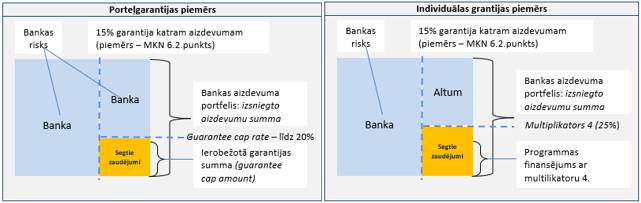 Atšķirībā no individuālajām garantijām, portfeļgarantijas finanšu instrumentā kredītiestāde izsniedz aizdevumu ar sabiedrības “Altum” garantiju šiem noteikumiem atbilstošiem aizdevumiem, neveicot katras garantijas individuālu saskaņošanu ar sabiedrību “Altum”, bet saskaņā ar savstarpējo līgumu informējot Altum par piešķirtajām garantijām, kas nodrošina ātrāku aizdevumu pieejamību klientiem. Altum sniedz konsultācijas un veic izlases pārbaudi, funkcionalitātes ietvaros izmantojot Kredītu reģistrā un citās publiskās informācijas sistēmās pieejamo informāciju, kā arī pārbauda visus atbilstības nosacījumus pirms garantijas kompensācijas izmaksas.Portfeļgarantijas programmā finansējums būs sabiedrības “Altum” ilgtermiņa saistības pret ministriju. Šāda prakse ir arī citās sabiedrības “Altum” īstenotajās programmās (piemēram, ES fondu īstenotās programmas kā komersantu garantijas, mikro un starta aizdevumi, paralēlie aizdevumi, kā arī Zemkopības ministrijas aizdevumu programma mazie aizdevumi lauku teritorijās). Mājokļu garantijas atbilstoši starptautiskajiem finanšu pārskatu standartiem nr.9 (IFRS9) ir kredītriskam pakļauti finanšu instrumenti, kuriem jāveido uzkrājumi jau darījuma apstiprināšanas brīdī. Uzkrājumu veidošana ir būtisks izdevumu apjoms, kas negatīvi ietekmē Sabiedrības finanšu rezultātu, jo valsts atbalsta programmās klientu maksājumi par saņemto pakalpojumu ir ierobežoti (nesedz visas izmaksas). Sagaidāmo zaudējumu apmērs tiek segts ar publisko finansējumu, kas atbilstoši starptautiskajiem finanšu pārskatiem var tikt ieskaitīts Sabiedrības rezerves kapitālā vai ilgtermiņa saistībās. Ja finansējums tiek ieskaitīts Sabiedrības Rezerves kapitālā, tas negatīvi ietekmē finanšu rezultātu, jo uzkrājumu veidošana tiek attiecināta uz Sabiedrības izdevumiem, kurus var kompensēt tikai pēc finanšu pārskata apstiprināšanas un akcionāra lēmuma par rezerves kapitāla izmantošanu zaudējumu segšanai. Savukārt, ja finansējums tiek ieskaitīts Sabiedrības saistībās, tas tiek izmantots kā uzkrājums un vēlāk arī kredītriska zaudējumu segums, neietekmējot sabiedrības peļņas un zaudējumu aprēķinu.Papildus jānorāda, Attīstības finanšu institūcijas likuma (turpmāk - AFI likums) 15.panta otrā daļa nav tulkojama tādējādi, ka tā uzliek obligātu pienākumu Altum ieskaitīt rezerves kapitālā ienākumu / izdevumu objektus, kas uzskaitīti AFI likuma 15.panta otrās daļas 1. – 4. punktā. AFI likuma 15. panta otrās daļas 1. – 4. punktā ir uzskaitīti Altum ienākumu / izdevumu objekti, ko Altum ir tiesības ieskaitīt rezerves kapitālā. Savukārt AFI likuma 15. panta otrās daļas 5. punktā uzskaitīto Altum peļņu Altum ir pienākums ieskaitīt rezerves kapitālā, pamatojoties uz AFI likuma 16. pantu. Ņemot vērā minēto, AFI likums neparedz pienākumu programmas finansējumu ieguldīt rezerves kapitālā.Ierobežotā garantijas likmeIerobežotā garantijas likme jeb maksimālais procentuālais zaudējumu slieksnis, noteikts līdz 20% no garantiju portfeļa, proti, tas ir maksimālais zaudējumu apmērs, par kuru valsts budžeta finansējumu Altum uzņemas risku. Ja zaudējumi pārsniedz ierobežotās garantijas likmi, tad šie ir kredītiestāžu zaudējumi. Likme noteikta, veicot kredītiestāžu aptauju, izvērtējot līdzšinējās programmas iespējamos zaudējumus. Katrai  kredītiestādei piemērojamo likmi sabiedrība “Altum” noteiks, izvērtējot kredītiestādes pieteikumā norādīto pamatojumu un informāciju par kredītiestādes plānotā aizdevumu portfeļa risku novērtējumam, ņemot vērā vēsturiskos zaudējumus pielīdzināmiem portfeļiem un plānoto neatmaksāto zaudējumu atgūšanas likmi (recoveryrate), kuru nosaka, pieņemot, ka atgūtās summas netiek atgrieztas sabiedrībai “Altum”, bet jau sākotnēji līgumā tiek koriģēta garantijas/ierobežotā garantijas likme. Šādi iespējams nodrošināt, ka ierobežotā garantijas likme ir atbilstoša kredītiestādes faktiskajai/plānotajai kredītu politikai un publiskais finansējums tiek ieguldīts efektīvāk, proti, ja kredītiestādes izvēlas konservatīvāku kreditēšanas politiku, arī mazāka būs ierobežotās garantijas likme. Garantijām jaunajiem speciālistiem plānots nepiemērot ierobežoto garantijas likmi, ņemot vērā, ka tā ir maksas garantija un maksājums veicams visu garantijas laiku.Kredītiestāžu atlasePortfeļgarantiju programmā sabiedrība “Altum” atlasīs kredītiestādes atklātā atlasē, kurā varēs pieteikties kredītiestāde, kas ir tiesīga sniegt kreditēšanas pakalpojumus Latvijā. Lai nodrošinātu, ka atlase ir atklāta, sabiedrība “Altum” pirms atlases izsludināšanas par nosacījumiem informēs FNA, lai par nosacījumiem laicīgi būtu informēti visi tirgus dalībnieki un pirms atlases izsludināšanas nosacījumi būtu skaidri un saprotami.Pārredzamības nosacījumu sabiedrība “Altum” izpildīs, informējot FNA un atlases dalībniekus par atlases nosacījumiem un pamatojumu sabiedrības “Altum” vērtējumam, lai dalībniekiem būtu skaidrs un saprotams atlases rezultāts. Savukārt nediskriminācijas nosacījumu sabiedrība “Altum” nodrošinās ar atlases nosacījumiem. Atlases ietvaros plānots atlasīt vismaz četras kredītiestādes (vai arī vairāk, ja būs pieteikušās). Līgumā ar kredītiestādēm sabiedrība “Altum” noteiks minimālo izsniedzamo aizdevumu kopsummu, kuru kredītiestādei būs jāsasniedz noteiktā termiņā. Sabiedrība “Altum” un kredītiestādes varēs vienoties par pieejamā finansējuma pārdali starp kredītiestādēm līguma īstenošanas laikā, ja kāda kredītiestāde izsniedz aizdevumus lielākā apjomā, bet citas mazākā. Šī nosacījuma mērķis ir izvairīties no situācijas, kad kredītiestādei ir pieejams finansējums, taču tā neizmanto programmas finansējumu un neveido jaunu aizdevumu portfeli. Sabiedrības “Altum” un kredītiestāžu līgumā tiks noteikts, ka sabiedrība “Altum” un kredītiestādes var vienoties par aizdevuma portfeļa izveides termiņa pagarināšanu uz ilgāku termiņu vai vienoties par jaunu portfeļu veidošanu, ja mainās programmas ieviešanas nosacījumi. Šāda prakse ir arī citos portfeļgarantiju līgumos. Pieejamā finansējuma ietvaros sabiedrība “Altum” var rīkot vairākas atlases, piemēram, ja piesakās mazāk kredītiestādes kā pieejams finansējums vai kredītiestādes veido aizdevumu portfeļus mazākos apjomos kā pieejams finansējums vai laika gaitā citas kredītiestādes izrāda vēlmi sadarboties.Līgumā ar kredītiestādēm tiks arī noteikts kredītiestāžu pienākums aizdevumu portfeli veidot atbilstoši līdzšinējai kredītpolitikai, visas finansiālās priekšrocības nodot kredītu ņēmējiem, nodrošināt iespēju sabiedrībai “Altum” veikt pārbaudes, kā arī kredītiestādes pienākumu sniegt atskaites par programmas īstenošanu.Kompensāciju izmaksas kārtībaProjektā ir paredzēts, ka kompensāciju izmaksas kārtību nosaka saskaņā ar civiltiesiskajiem līgumiem, kas noslēgti starp sabiedrību "Altum" un kredītiestādi. Sabiedrība “Altum” garantijas kompensāciju izmaksās kredītiestādei brīdī, kad kredītiestāde konstatē gadījumu - 90 dienas kavēti maksājumi. Šādos gadījumos kredītiestāde varēs iesniegt Altum garantijas pieteikumu, Altum izvērtēs, vai darījums atbilst šī normatīvā regulējuma un līguma nosacījumiem un par atbilstošiem darījumiem, ievērojot ierobežoto garantijas summas limitu, izmaksās kompensāciju. Pēc garantijas izmaksas kredītiestāde veiks piedziņu atbilstoši kredītiestādes praksei līdzīgos darījumos (prasību cedēšana vai piedziņa vai cita kredītiestādes standarta prakse darbam ar parādniekiem) un noslēgtajam līgumam ar kredīta ņēmēju. Kredītiestāžu atlases procesā sabiedrība “Altum” izvērtēs katras kredītiestādes vēsturiski atgūtās summas no neatmaksātajiem kredītiem, atbilstoši kurai noteiks arī plānoto no neatmaksātajiem kredītiem atgūto summu (ex-anterecoveryrate). Atbilstoši šim rādītājam Altum un kredītiestādes līgumā tiks koriģēta garantijas likme/ierobežotā garantijas likme, tādēļ nebūs nepieciešama sabiedrības “Altum” un kredītiestāžu sadarbība piedziņas jautājumos t.i., turpmāka programmas finansējuma korekcija netiks veikta, pamatojoties uz kredītiestāžu faktisko atgūšanu no neatmaksātajiem kredītiem. Šāda prakse ir arī citos portfeļgarantiju līgumos, kuros ir liels skaits darījumu, piemēram, Eiropas Investīciju fonda Eiropas Savienības Nodarbinātības un sociālās inovācijas programmas jeb EIF EaSI garantijas, un ļauj efektīvāk kredītiestādēm veikt piedziņu, bet sabiedrībai Altum izvairīties no administratīvajām darbībām, kuru rezultātā procesa izmaksas pārsniedz ieguvumus. Vienlaicīgi jānorāda, ka ierobežotā garantijas likme motivē kredītiestādes vērsties pret kredītu nemaksātājiem, taču piedāvātais modelis to ļauj nodrošināt izmaksu ziņā efektīvākā veidā. Valsts atbalsta nosacījumi Programma nebūs uzskatāma par valsts atbalstu kredītu ņēmējiem, jo kredītu ņēmēji ir fiziskas personas. Valsts atbalsts nebūs arī kredītiestāžu līmenī, līdzīgi kā citos portfeļgarantiju instrumentos, jo finansiālās priekšrocības tiks nodotas aizdevumu saņēmējiem:- garantijas likme neatšķiras no spēkā esošajos  Ministru kabineta noteikumos noteiktās;- līgumu ar Altum varēs slēgt ikviena kredītiestāde, kas vēlas kreditēt un atbilst līgumu slēgšanas (atlases) nosacījumiem;- finansiālās priekšrocības kredītiestāde nodos kredītu ņēmējiem pieejamāka finanšu pakalpojuma veidā;- kredītiestādei piemērojamo ierobežotās garantijas likmi sabiedrība “Altum” noteiks atbilstoši kredītiestādes sniegtajam pamatojumam -  vēsturiskajiem un plānotajiem portfeļa datiem (salīdzināmu aizdevumu portfeļu zaudējumi, atgūtās summas u.c.), plānotai kredītpolitikai un citiem finansēšanas principiem;- kredītiestāde uzņemsies risku katra darījuma līmenī;- garantija tiks izmaksāta tikai atbilstoši faktiskajam aizdevuma pamatsummas atlikumam (netiks segtas citas kredītiestāžu izmaksas).Ekonomiskās priekšrocības kredītiestāžu līmenī tiks izslēgtas, atlasot kredītiestādes atklātā, pārredzamā, nediskriminējošā atlasē (ar kredītiestādi Altum slēgs līgumu, ja tās būs atbilstošas atlases nosacījumiem).  Līgumi tiks noslēgti ar vairākām kredītiestādēm, tādēļ kredītiestādes tāpat kā līdz šim savstarpēji konkurēs ar aizdevuma procentu likmi un citām pakalpojuma atšķirībām.Personas datu apstrādeKā minēts iepriekš, noteikumu projekts izstrādāts, lai nodrošinātu valsts palīdzību dzīvojamās telpas iegādei vai būvniecībai. Aizdevējiem un Altum par noteikumu īstenošanu, lai nodrošinātu valsts palīdzības sniegšanu atbilstoši noteikumiem Nr.95 (apstrādes nolūks), ir nepieciešams apstrādāt personas datus, tādā apjomā kā to nosaka noteikumu Nr.95 nosacījumi un iespējamais palīdzības saņēmējs saņemtu valsts palīdzību dzīvojamās telpas iegādei vai būvniecībai. Attiecīgi noteikumu nr.95 un noteikumu projektā minētie dokumenti tiek iesniegti aizdevējam, kas tos nodod Altum, lai Altum varētu pārbaudīt Noteikumu Nr.95 noteikto kritēriju izpildi. Dokumenti tiek nodoti Altum tādā veidā, lai tiktu nodrošināta atbilstoša personas datu drošība.Dokumentu, kas satur personas datus (dokumenta, kas apliecina aizņēmēja deklarēto vai reģistrēto dzīvesvietu, kopija; aizņēmēja personu un bērna personu apliecinoša dokumenta, kopija; aizņēmēja izglītību apliecinošu dokumentu, kopija) apstrādes tiesiskais pamats pamatojas uz Eiropas parlamenta un Padomes Regulas (ES) 2016/679 (2016.gada 27.aprīlis) par fizisku personu aizsardzību attiecībā uz personas datu apstrādi un šādu datu brīvu apriti un ar ko atceļ direktīvu 95/46/EK (Vispārīgā datu aizsardzības regula) (turpmāk – Datu regula)6.panta 1.punkta b) apakšpunktu, kas pieļauj personas datu apstrādi, ja apstrāde ir vajadzīga līguma, kura līgumslēdzēja puse ir datu subjekts, izpildei vai pasākumu veikšanai pēc datu subjekta pieprasījuma pirms līguma noslēgšanas; e) apakšpunktu, kas pieļauj personas datu apstrādi, ja apstrāde vajadzīga, lai izpildītu uzdevumu, ko veic sabiedrības interesēs vai īstenojot pārzinim likumīgi piešķirtās oficiālās pilnvaras. Lai saņemtu valsts palīdzību dzīvojamās telpas iegādei vai būvniecībai, Altum par noteikumu Nr.95 īstenošanu ir nepieciešams apstrādāt īpašu kategoriju personas datus ar mērķi izvērtēt piešķiramā atbalsta apmēru. Veicot šādu personas datu apstrādi tajā iesaistītās puses ievēro Datu regulā ietvertās prasības šādu personas datu apstrādei.Attiecīgi medicīniskās dokumentācijas dati, kas ir īpašās kategorijas dati, tiek iegūti, pamatojoties uz Datu regulas 9.panta 2.punkta b) apakšpunktu, kas pieļauj īpašās kategorijas datu apstrādi, ja tā vajadzīga, lai realizētu pārziņa pienākumus un īstenotu datu subjekta konkrētas tiesības sociālā nodrošinājuma un sociālās aizsardzības tiesību jomā, ciktāl to pieļauj dalībvalsts tiesību akti, paredzot garantijas datu subjekta pamattiesībām un interesēm. Minētais tiesiskais pamats atbilst likuma “Par palīdzību dzīvokļa jautājumu risināšanā” regulējumam, kas nosaka valsts palīdzības veidus un palīdzības sniegšanas kārtību dzīvokļa jautājumu risināšanā (3.panta 9.punkts, 27.1 pants). Aizdevēji un Altum par noteikumu Nr.95 īstenošanu kā pārziņi ievēro personas datu apstrādes nosacījumus, t.sk. glabāšanas ilgumu un tehnisko un organizatorisko prasību ievērošanu. Personas dati tiek apstrādāti tikai tādā veidā, lai tiktu nodrošināta atbilstoša personas datu drošība, tostarp aizsardzība pret neatļautu vai nelikumīgu apstrādi un pret nejaušu nozaudēšanu, iznīcināšanu vai sabojāšanu. Personas dati netiek apstrādāti ilgāk nekā tas nepieciešams mērķa  - noteikumu Nr.95 par palīdzības sniegšanu izpildei, kā arī savstarpējo saistību ar palīdzības saņēmēju un citu uz kādu no pusēm attiecināmu juridisku pienākumu izpildei. Attiecīgi personas dati tiek glabāti tik ilgi, kamēr pastāv tiesisks pamats garantijas programmas realizēšanai (saskaņā ar noteikumu nr.95 16.punktu garantija tiek sniegta uz termiņu, kas nepārsniedz 10 gadus), kā arī  papildus kamēr nav beidzies Civillikuma 1895.pantā noteiktais saistību tiesību noilgums – 10 gadi. Tādējādi personas dati Altum tiek glabāti līdz 20 gadiem un pēc garantijas programmas beigām un Civillikuma 1895.pantā noteiktā noilguma beigšanās dati tiek dzēsti. Minētais atbilst Datu regulas  5. panta 1. punkta e) apakšpunktam, proti, pārzinim ir jānodrošina, ka personas dati tiek glabāti tik ilgi, cik tas ir nepieciešams nolūkiem, kādiem personas dati tiek apstrādāti.Katrs pārzinis saskaņā ar Datu regulu ir atbildīgs, lai nepārkāptu apstrādes nosacījumus, kā arī datu subjektam saskaņā ar Datu regulas 13. un 15.pantu ir tiesības saņemt informāciju par savu personas datu apstrādi un piekļūt tiem, kā arī saskaņā ar Datu regulas 16. un 17.pantu ir tiesības uz savu personas datu labošanu un dzēšanu.  Papildus norādāms, ka, izstrādājot noteikumu projektu un nosakot plašāku saņēmēju loku, lai pretendētu uz dalību mājokļu garantiju programmā un saņemtu palīdzību savas dzīvojamās telpas iegādei vai būvniecībai, tika ņemts vērā tas, ka jāpievērš uzmanība hipotekāro kredītu, kas tiek izsniegti ar valsts garantiju, t.i., saistīti ar Altum izsniegtajām garantijām mājokļu garantiju programmā, īpatsvara izmaiņām, kas attiecas uz jauno izsniegto un esošā kredītiestāžu hipotekāro kredītu portfeli.Ņemot vērā, ka noteikumi Nr.95 paredz jaunus nosacījumus, noteikts, ka projekts stājas spēkā 2020.gada 1.jūlijā, lai  Altum varētu pārslēgt līgumus ar iesaistītajām komercbankām.3.Projekta izstrādē iesaistītās institūcijas un publiskas personas kapitālsabiedrībasAltum4.Cita informācijaNavII. Tiesību akta projekta ietekme uz sabiedrību, tautsaimniecības attīstību un administratīvo sloguII. Tiesību akta projekta ietekme uz sabiedrību, tautsaimniecības attīstību un administratīvo sloguII. Tiesību akta projekta ietekme uz sabiedrību, tautsaimniecības attīstību un administratīvo slogu1.Sabiedrības mērķgrupas, kuras tiesiskais regulējums ietekmē vai varētu ietekmētTiesiskais regulējums ietekmē personas, kuras vēlas saņemt valsts atbalstu dzīvojamās telpas iegādei vai būvniecībai, tas ir, personas, ar kuru kopā dzīvo un kuras apgādībā ir vismaz viens bērns un personas, kuras ieguvušas vidējo profesionālo vai augstāko izglītību un kuras nepārsniedz 35 gadu vecumu.Tāpat tiesiskais regulējums ietekmē Altum un komercbankas, kuras šobrīd ir noslēgušas vai plāno noslēgt sadarbības līgumus ar Altum.2.Tiesiskā regulējuma ietekme uz tautsaimniecību un administratīvo sloguPlānotā ietekme uz produktivitāti, cilvēkkapitālu, uzņēmējdarbību turpmākajos 3 gados:veicināta mājokļu pieejamība gan ģimenēm ar bērniem, gan personām ar augstāko vai profesionālo izglītību;sekmēta jaunu saimnieciskās darbības veicēju un privātpersonu piesaiste reālai saimnieciskai darbībai un rezidencei Latvijā.Plānotā ietekme uz investīciju apjomu turpmākajos 3 gados:stimulēts kreditēšanas tempa pieaugums;plānotais investīciju apjoms 2019.-2021.gadā: 669 milj.euro.Sabiedrības grupām un institūcijām projekta tiesiskais regulējums nemaina tiesības un pienākumus, kā arī veicamās darbības.3.Administratīvo izmaksu monetārs novērtējumsProjekts šo jomu neskar4.Atbilstības izmaksu monetārs novērtējumsProjekts šo jomu neskar5.Cita informācijaNavIII. Tiesību akta projekta ietekme uz valsts budžetu un pašvaldību budžetiemIII. Tiesību akta projekta ietekme uz valsts budžetu un pašvaldību budžetiemIII. Tiesību akta projekta ietekme uz valsts budžetu un pašvaldību budžetiemIII. Tiesību akta projekta ietekme uz valsts budžetu un pašvaldību budžetiemIII. Tiesību akta projekta ietekme uz valsts budžetu un pašvaldību budžetiemIII. Tiesību akta projekta ietekme uz valsts budžetu un pašvaldību budžetiemIII. Tiesību akta projekta ietekme uz valsts budžetu un pašvaldību budžetiemIII. Tiesību akta projekta ietekme uz valsts budžetu un pašvaldību budžetiemRādītāji2020.gads2020.gadsTurpmākie trīs gadi (euro)Turpmākie trīs gadi (euro)Turpmākie trīs gadi (euro)Turpmākie trīs gadi (euro)Turpmākie trīs gadi (euro)Rādītāji2020.gads2020.gads20212021202220222023Rādītājisaskaņā ar valsts budžetu kārtējam gadamizmaiņas kārtējā gadā, salīdzinot ar valsts budžetu kārtējam gadamsaskaņā ar vidēja termiņa budžeta ietvaruizmaiņas, salīdzinot ar vidēja termiņa budžeta ietvaru 2020. gadamsaskaņā ar vidēja termiņa budžeta ietvaruizmaiņas, salīdzinot ar vidēja termiņa budžeta ietvaru 2021. gadamizmaiņas, salīdzinot ar vidēja termiņa budžeta ietvaru 2021. gadam123456781. Budžeta ieņēmumi00000001.1. valsts pamatbudžets, tai skaitā ieņēmumi no maksas pakalpojumiem un citi pašu ieņēmumi00000001.2. valsts speciālais budžets00000001.3. pašvaldību budžets00000002. Budžeta izdevumi033 600033 600033 60033 6002.1. valsts pamatbudžets033 600033 600033 60033 6002.2. valsts speciālais budžets00000002.3. pašvaldību budžets00000003. Finansiālā ietekme033 6000-33 6000-33 600-33 6003.1. valsts pamatbudžets033 6000-33 6000-33 600-33 6003.2. speciālais budžets00000003.3. pašvaldību budžets00000004. Finanšu līdzekļi papildu izdevumu finansēšanai (kompensējošu izdevumu samazinājumu norāda ar "+" zīmi)X33 600X0X005. Precizēta finansiālā ietekmeX0X-33 600X-33 600-33 6005.1. valsts pamatbudžetsX0X-33 600X-33 600-33 6005.2. speciālais budžetsX0X0X005.3. pašvaldību budžetsX0X0X006. Detalizēts ieņēmumu un izdevumu aprēķins (ja nepieciešams, detalizētu ieņēmumu un izdevumu aprēķinu var pievienot anotācijas pielikumā)Atbilstoši Altum informācijai uz 2019. gada 31.decembri mājokļu atbalsta programmas ietvaros ģimenēm ar bērniem mājokļu būvniecībai vai iegādei kopā piešķirtas 13 242 mājokļu garantijas par kopējo summu  96.4 miljoni euro, šajās ģimenēs kopā aug 19 708 bērni.   Atbilstoši  aplēsēm, ar programmai piešķirto finansējumu  (atbilstoši MK 05.11.2019 rīkojumam Nr.553 (prot. Nr. 51 40. §)) 2020. gadā programmas ietvaros būs iespējams finansēt jaunu mājokļu garantiju piešķiršanu un izsniegšanu par summu 24.5 milj. EUR (salīdzinot ar mājokļu garantiju piešķiršanas apjomu 2019. gadā – 23.1 milj. EUR, pieaugums 2020. gadā veidos 6%). Atbilstoši aplēsēm, tirgus pieaugums veidos aptuveni 5%, kamēr pieaugums, ko veidos garantiju saņēmēju loka paplašināšanās un/vai garantiju nosacījumu pilnveidošanas radītā ietekme tiek lēsts kā nenozīmīgs – kopumā līdz 1% jeb 33 600 euro apmērā:garantijas apmērs ģimenēm ar četriem un vairāk bērniem palielināts līdz 30% no aizdevuma. Programmas kopējā skaitā 4 un vairāk bērnu ģimeņu skaits ir tikai  0.6%. Līdz šim četru un vairāk bērnu ģimenēm maksimālais garantijas apmērs bija 20%, palielinājums par 10% (praksē tiks izmantots, ja nepieciešams pirmās iemaksas samazināšanai) būtu piemērojams tikai apmēram 18 ģimenēm gadā - vidējā garantija 8 tūkst. euro, kam nepieciešams valsts budžeta finansējums 2 tūkst. euro (t.i. dalot ar multiplikatoru 4), no kā 10% ir 200 EUR, šo summu reizinot ar 18 ģimenēm - ietekme uz programmas finansējumu gadā ir tikai 3,6 tūkst. euro jeb 0.06%;aizņēmējam nav nepieciešams deklarēt vai reģistrēt savu dzīves vietas adresi Latvijā, kā arī nav nepieciešams aizņēmēja apgādībā esošā bērna tiesiskā statusa Latvijā pierādīšana. Šāda nosacījuma iekļaušana atvieglo (paātrina) procesu, nevis paplašina faktisko garantiju saņēmēju loku. Ietekmes uz programmas finansējumu gadā nav;personas, kuras apgādībā ir viens vai vairāki bērni un ir iestājusies grūtniecība, varēs pretendēt uz lielāku garantijas apmēru kā līdz šim, tomēr kopējo garantiju saņēmēju loku un apmēru šis nosacījums neietekmē (piemēram, ja ir iestājusies grūtniecība un jau ir 1 bērns, tad garantiju varēs saņemt ātrāk jau 15% apmērā, nevis gaidīt līdz piedzimis otrais bērns). Ietekmes uz programmas finansējumu gadā nav;paredzēto iespēju pretendēt uz garantiju atkārtoti pie nosacījuma, ka iepriekš piešķirtās garantijas saistības ir izbeigušās, varētu izmantot aptuveni 0,5% no līdzšinējiem garantiju saņēmējiem (ņemot vērā banku pieredzi par šādiem gadījumiem), gadā tie būtu aptuveni 15 gadījumi (0,5% no 3000 ģimenēm) un radītā ietekme uz nepieciešamo publisko finansējumu gadā būtu līdz 30 tūkst. euro (t.i. vidējā garantija 8 tūkst.euro, kam nepieciešams valsts budžeta finansējums 2 tūkst.euro (t.i. dalot ar multiplikatoru 4), līdz ar to 15 ģimenes reizinot ar 2 tūkst.euro, ir 30 tūkst.euro). Ja iepriekšējais nekustamais īpašums jārealizē, pastāv iespējamība, ka Altum garantija jauna iegādei nebūs nepieciešama, ja būs pietiekoša pirmā iemaksa. Ģimenēm saņemt atkārtotu garantiju būs iespēja situācijās, kad darba vietas, skolas, ģimenes pieauguma vai citu apstākļu dēļ jāmaina dzīves vieta. Ietekme uz programmas finansējumu gadā ir tikai 30 tūkst. euro.Altum  ikgadēji veikti uzkrājumi izsniegtajiem un jauniem galvojumiem mājokļu programmas ietvaros.Atbilstoši Altum informācijai uz 2019. gada 31.decembri mājokļu atbalsta programmas ietvaros ģimenēm ar bērniem mājokļu būvniecībai vai iegādei kopā piešķirtas 13 242 mājokļu garantijas par kopējo summu  96.4 miljoni euro, šajās ģimenēs kopā aug 19 708 bērni.   Atbilstoši  aplēsēm, ar programmai piešķirto finansējumu  (atbilstoši MK 05.11.2019 rīkojumam Nr.553 (prot. Nr. 51 40. §)) 2020. gadā programmas ietvaros būs iespējams finansēt jaunu mājokļu garantiju piešķiršanu un izsniegšanu par summu 24.5 milj. EUR (salīdzinot ar mājokļu garantiju piešķiršanas apjomu 2019. gadā – 23.1 milj. EUR, pieaugums 2020. gadā veidos 6%). Atbilstoši aplēsēm, tirgus pieaugums veidos aptuveni 5%, kamēr pieaugums, ko veidos garantiju saņēmēju loka paplašināšanās un/vai garantiju nosacījumu pilnveidošanas radītā ietekme tiek lēsts kā nenozīmīgs – kopumā līdz 1% jeb 33 600 euro apmērā:garantijas apmērs ģimenēm ar četriem un vairāk bērniem palielināts līdz 30% no aizdevuma. Programmas kopējā skaitā 4 un vairāk bērnu ģimeņu skaits ir tikai  0.6%. Līdz šim četru un vairāk bērnu ģimenēm maksimālais garantijas apmērs bija 20%, palielinājums par 10% (praksē tiks izmantots, ja nepieciešams pirmās iemaksas samazināšanai) būtu piemērojams tikai apmēram 18 ģimenēm gadā - vidējā garantija 8 tūkst. euro, kam nepieciešams valsts budžeta finansējums 2 tūkst. euro (t.i. dalot ar multiplikatoru 4), no kā 10% ir 200 EUR, šo summu reizinot ar 18 ģimenēm - ietekme uz programmas finansējumu gadā ir tikai 3,6 tūkst. euro jeb 0.06%;aizņēmējam nav nepieciešams deklarēt vai reģistrēt savu dzīves vietas adresi Latvijā, kā arī nav nepieciešams aizņēmēja apgādībā esošā bērna tiesiskā statusa Latvijā pierādīšana. Šāda nosacījuma iekļaušana atvieglo (paātrina) procesu, nevis paplašina faktisko garantiju saņēmēju loku. Ietekmes uz programmas finansējumu gadā nav;personas, kuras apgādībā ir viens vai vairāki bērni un ir iestājusies grūtniecība, varēs pretendēt uz lielāku garantijas apmēru kā līdz šim, tomēr kopējo garantiju saņēmēju loku un apmēru šis nosacījums neietekmē (piemēram, ja ir iestājusies grūtniecība un jau ir 1 bērns, tad garantiju varēs saņemt ātrāk jau 15% apmērā, nevis gaidīt līdz piedzimis otrais bērns). Ietekmes uz programmas finansējumu gadā nav;paredzēto iespēju pretendēt uz garantiju atkārtoti pie nosacījuma, ka iepriekš piešķirtās garantijas saistības ir izbeigušās, varētu izmantot aptuveni 0,5% no līdzšinējiem garantiju saņēmējiem (ņemot vērā banku pieredzi par šādiem gadījumiem), gadā tie būtu aptuveni 15 gadījumi (0,5% no 3000 ģimenēm) un radītā ietekme uz nepieciešamo publisko finansējumu gadā būtu līdz 30 tūkst. euro (t.i. vidējā garantija 8 tūkst.euro, kam nepieciešams valsts budžeta finansējums 2 tūkst.euro (t.i. dalot ar multiplikatoru 4), līdz ar to 15 ģimenes reizinot ar 2 tūkst.euro, ir 30 tūkst.euro). Ja iepriekšējais nekustamais īpašums jārealizē, pastāv iespējamība, ka Altum garantija jauna iegādei nebūs nepieciešama, ja būs pietiekoša pirmā iemaksa. Ģimenēm saņemt atkārtotu garantiju būs iespēja situācijās, kad darba vietas, skolas, ģimenes pieauguma vai citu apstākļu dēļ jāmaina dzīves vieta. Ietekme uz programmas finansējumu gadā ir tikai 30 tūkst. euro.Altum  ikgadēji veikti uzkrājumi izsniegtajiem un jauniem galvojumiem mājokļu programmas ietvaros.Atbilstoši Altum informācijai uz 2019. gada 31.decembri mājokļu atbalsta programmas ietvaros ģimenēm ar bērniem mājokļu būvniecībai vai iegādei kopā piešķirtas 13 242 mājokļu garantijas par kopējo summu  96.4 miljoni euro, šajās ģimenēs kopā aug 19 708 bērni.   Atbilstoši  aplēsēm, ar programmai piešķirto finansējumu  (atbilstoši MK 05.11.2019 rīkojumam Nr.553 (prot. Nr. 51 40. §)) 2020. gadā programmas ietvaros būs iespējams finansēt jaunu mājokļu garantiju piešķiršanu un izsniegšanu par summu 24.5 milj. EUR (salīdzinot ar mājokļu garantiju piešķiršanas apjomu 2019. gadā – 23.1 milj. EUR, pieaugums 2020. gadā veidos 6%). Atbilstoši aplēsēm, tirgus pieaugums veidos aptuveni 5%, kamēr pieaugums, ko veidos garantiju saņēmēju loka paplašināšanās un/vai garantiju nosacījumu pilnveidošanas radītā ietekme tiek lēsts kā nenozīmīgs – kopumā līdz 1% jeb 33 600 euro apmērā:garantijas apmērs ģimenēm ar četriem un vairāk bērniem palielināts līdz 30% no aizdevuma. Programmas kopējā skaitā 4 un vairāk bērnu ģimeņu skaits ir tikai  0.6%. Līdz šim četru un vairāk bērnu ģimenēm maksimālais garantijas apmērs bija 20%, palielinājums par 10% (praksē tiks izmantots, ja nepieciešams pirmās iemaksas samazināšanai) būtu piemērojams tikai apmēram 18 ģimenēm gadā - vidējā garantija 8 tūkst. euro, kam nepieciešams valsts budžeta finansējums 2 tūkst. euro (t.i. dalot ar multiplikatoru 4), no kā 10% ir 200 EUR, šo summu reizinot ar 18 ģimenēm - ietekme uz programmas finansējumu gadā ir tikai 3,6 tūkst. euro jeb 0.06%;aizņēmējam nav nepieciešams deklarēt vai reģistrēt savu dzīves vietas adresi Latvijā, kā arī nav nepieciešams aizņēmēja apgādībā esošā bērna tiesiskā statusa Latvijā pierādīšana. Šāda nosacījuma iekļaušana atvieglo (paātrina) procesu, nevis paplašina faktisko garantiju saņēmēju loku. Ietekmes uz programmas finansējumu gadā nav;personas, kuras apgādībā ir viens vai vairāki bērni un ir iestājusies grūtniecība, varēs pretendēt uz lielāku garantijas apmēru kā līdz šim, tomēr kopējo garantiju saņēmēju loku un apmēru šis nosacījums neietekmē (piemēram, ja ir iestājusies grūtniecība un jau ir 1 bērns, tad garantiju varēs saņemt ātrāk jau 15% apmērā, nevis gaidīt līdz piedzimis otrais bērns). Ietekmes uz programmas finansējumu gadā nav;paredzēto iespēju pretendēt uz garantiju atkārtoti pie nosacījuma, ka iepriekš piešķirtās garantijas saistības ir izbeigušās, varētu izmantot aptuveni 0,5% no līdzšinējiem garantiju saņēmējiem (ņemot vērā banku pieredzi par šādiem gadījumiem), gadā tie būtu aptuveni 15 gadījumi (0,5% no 3000 ģimenēm) un radītā ietekme uz nepieciešamo publisko finansējumu gadā būtu līdz 30 tūkst. euro (t.i. vidējā garantija 8 tūkst.euro, kam nepieciešams valsts budžeta finansējums 2 tūkst.euro (t.i. dalot ar multiplikatoru 4), līdz ar to 15 ģimenes reizinot ar 2 tūkst.euro, ir 30 tūkst.euro). Ja iepriekšējais nekustamais īpašums jārealizē, pastāv iespējamība, ka Altum garantija jauna iegādei nebūs nepieciešama, ja būs pietiekoša pirmā iemaksa. Ģimenēm saņemt atkārtotu garantiju būs iespēja situācijās, kad darba vietas, skolas, ģimenes pieauguma vai citu apstākļu dēļ jāmaina dzīves vieta. Ietekme uz programmas finansējumu gadā ir tikai 30 tūkst. euro.Altum  ikgadēji veikti uzkrājumi izsniegtajiem un jauniem galvojumiem mājokļu programmas ietvaros.Atbilstoši Altum informācijai uz 2019. gada 31.decembri mājokļu atbalsta programmas ietvaros ģimenēm ar bērniem mājokļu būvniecībai vai iegādei kopā piešķirtas 13 242 mājokļu garantijas par kopējo summu  96.4 miljoni euro, šajās ģimenēs kopā aug 19 708 bērni.   Atbilstoši  aplēsēm, ar programmai piešķirto finansējumu  (atbilstoši MK 05.11.2019 rīkojumam Nr.553 (prot. Nr. 51 40. §)) 2020. gadā programmas ietvaros būs iespējams finansēt jaunu mājokļu garantiju piešķiršanu un izsniegšanu par summu 24.5 milj. EUR (salīdzinot ar mājokļu garantiju piešķiršanas apjomu 2019. gadā – 23.1 milj. EUR, pieaugums 2020. gadā veidos 6%). Atbilstoši aplēsēm, tirgus pieaugums veidos aptuveni 5%, kamēr pieaugums, ko veidos garantiju saņēmēju loka paplašināšanās un/vai garantiju nosacījumu pilnveidošanas radītā ietekme tiek lēsts kā nenozīmīgs – kopumā līdz 1% jeb 33 600 euro apmērā:garantijas apmērs ģimenēm ar četriem un vairāk bērniem palielināts līdz 30% no aizdevuma. Programmas kopējā skaitā 4 un vairāk bērnu ģimeņu skaits ir tikai  0.6%. Līdz šim četru un vairāk bērnu ģimenēm maksimālais garantijas apmērs bija 20%, palielinājums par 10% (praksē tiks izmantots, ja nepieciešams pirmās iemaksas samazināšanai) būtu piemērojams tikai apmēram 18 ģimenēm gadā - vidējā garantija 8 tūkst. euro, kam nepieciešams valsts budžeta finansējums 2 tūkst. euro (t.i. dalot ar multiplikatoru 4), no kā 10% ir 200 EUR, šo summu reizinot ar 18 ģimenēm - ietekme uz programmas finansējumu gadā ir tikai 3,6 tūkst. euro jeb 0.06%;aizņēmējam nav nepieciešams deklarēt vai reģistrēt savu dzīves vietas adresi Latvijā, kā arī nav nepieciešams aizņēmēja apgādībā esošā bērna tiesiskā statusa Latvijā pierādīšana. Šāda nosacījuma iekļaušana atvieglo (paātrina) procesu, nevis paplašina faktisko garantiju saņēmēju loku. Ietekmes uz programmas finansējumu gadā nav;personas, kuras apgādībā ir viens vai vairāki bērni un ir iestājusies grūtniecība, varēs pretendēt uz lielāku garantijas apmēru kā līdz šim, tomēr kopējo garantiju saņēmēju loku un apmēru šis nosacījums neietekmē (piemēram, ja ir iestājusies grūtniecība un jau ir 1 bērns, tad garantiju varēs saņemt ātrāk jau 15% apmērā, nevis gaidīt līdz piedzimis otrais bērns). Ietekmes uz programmas finansējumu gadā nav;paredzēto iespēju pretendēt uz garantiju atkārtoti pie nosacījuma, ka iepriekš piešķirtās garantijas saistības ir izbeigušās, varētu izmantot aptuveni 0,5% no līdzšinējiem garantiju saņēmējiem (ņemot vērā banku pieredzi par šādiem gadījumiem), gadā tie būtu aptuveni 15 gadījumi (0,5% no 3000 ģimenēm) un radītā ietekme uz nepieciešamo publisko finansējumu gadā būtu līdz 30 tūkst. euro (t.i. vidējā garantija 8 tūkst.euro, kam nepieciešams valsts budžeta finansējums 2 tūkst.euro (t.i. dalot ar multiplikatoru 4), līdz ar to 15 ģimenes reizinot ar 2 tūkst.euro, ir 30 tūkst.euro). Ja iepriekšējais nekustamais īpašums jārealizē, pastāv iespējamība, ka Altum garantija jauna iegādei nebūs nepieciešama, ja būs pietiekoša pirmā iemaksa. Ģimenēm saņemt atkārtotu garantiju būs iespēja situācijās, kad darba vietas, skolas, ģimenes pieauguma vai citu apstākļu dēļ jāmaina dzīves vieta. Ietekme uz programmas finansējumu gadā ir tikai 30 tūkst. euro.Altum  ikgadēji veikti uzkrājumi izsniegtajiem un jauniem galvojumiem mājokļu programmas ietvaros.Atbilstoši Altum informācijai uz 2019. gada 31.decembri mājokļu atbalsta programmas ietvaros ģimenēm ar bērniem mājokļu būvniecībai vai iegādei kopā piešķirtas 13 242 mājokļu garantijas par kopējo summu  96.4 miljoni euro, šajās ģimenēs kopā aug 19 708 bērni.   Atbilstoši  aplēsēm, ar programmai piešķirto finansējumu  (atbilstoši MK 05.11.2019 rīkojumam Nr.553 (prot. Nr. 51 40. §)) 2020. gadā programmas ietvaros būs iespējams finansēt jaunu mājokļu garantiju piešķiršanu un izsniegšanu par summu 24.5 milj. EUR (salīdzinot ar mājokļu garantiju piešķiršanas apjomu 2019. gadā – 23.1 milj. EUR, pieaugums 2020. gadā veidos 6%). Atbilstoši aplēsēm, tirgus pieaugums veidos aptuveni 5%, kamēr pieaugums, ko veidos garantiju saņēmēju loka paplašināšanās un/vai garantiju nosacījumu pilnveidošanas radītā ietekme tiek lēsts kā nenozīmīgs – kopumā līdz 1% jeb 33 600 euro apmērā:garantijas apmērs ģimenēm ar četriem un vairāk bērniem palielināts līdz 30% no aizdevuma. Programmas kopējā skaitā 4 un vairāk bērnu ģimeņu skaits ir tikai  0.6%. Līdz šim četru un vairāk bērnu ģimenēm maksimālais garantijas apmērs bija 20%, palielinājums par 10% (praksē tiks izmantots, ja nepieciešams pirmās iemaksas samazināšanai) būtu piemērojams tikai apmēram 18 ģimenēm gadā - vidējā garantija 8 tūkst. euro, kam nepieciešams valsts budžeta finansējums 2 tūkst. euro (t.i. dalot ar multiplikatoru 4), no kā 10% ir 200 EUR, šo summu reizinot ar 18 ģimenēm - ietekme uz programmas finansējumu gadā ir tikai 3,6 tūkst. euro jeb 0.06%;aizņēmējam nav nepieciešams deklarēt vai reģistrēt savu dzīves vietas adresi Latvijā, kā arī nav nepieciešams aizņēmēja apgādībā esošā bērna tiesiskā statusa Latvijā pierādīšana. Šāda nosacījuma iekļaušana atvieglo (paātrina) procesu, nevis paplašina faktisko garantiju saņēmēju loku. Ietekmes uz programmas finansējumu gadā nav;personas, kuras apgādībā ir viens vai vairāki bērni un ir iestājusies grūtniecība, varēs pretendēt uz lielāku garantijas apmēru kā līdz šim, tomēr kopējo garantiju saņēmēju loku un apmēru šis nosacījums neietekmē (piemēram, ja ir iestājusies grūtniecība un jau ir 1 bērns, tad garantiju varēs saņemt ātrāk jau 15% apmērā, nevis gaidīt līdz piedzimis otrais bērns). Ietekmes uz programmas finansējumu gadā nav;paredzēto iespēju pretendēt uz garantiju atkārtoti pie nosacījuma, ka iepriekš piešķirtās garantijas saistības ir izbeigušās, varētu izmantot aptuveni 0,5% no līdzšinējiem garantiju saņēmējiem (ņemot vērā banku pieredzi par šādiem gadījumiem), gadā tie būtu aptuveni 15 gadījumi (0,5% no 3000 ģimenēm) un radītā ietekme uz nepieciešamo publisko finansējumu gadā būtu līdz 30 tūkst. euro (t.i. vidējā garantija 8 tūkst.euro, kam nepieciešams valsts budžeta finansējums 2 tūkst.euro (t.i. dalot ar multiplikatoru 4), līdz ar to 15 ģimenes reizinot ar 2 tūkst.euro, ir 30 tūkst.euro). Ja iepriekšējais nekustamais īpašums jārealizē, pastāv iespējamība, ka Altum garantija jauna iegādei nebūs nepieciešama, ja būs pietiekoša pirmā iemaksa. Ģimenēm saņemt atkārtotu garantiju būs iespēja situācijās, kad darba vietas, skolas, ģimenes pieauguma vai citu apstākļu dēļ jāmaina dzīves vieta. Ietekme uz programmas finansējumu gadā ir tikai 30 tūkst. euro.Altum  ikgadēji veikti uzkrājumi izsniegtajiem un jauniem galvojumiem mājokļu programmas ietvaros.Atbilstoši Altum informācijai uz 2019. gada 31.decembri mājokļu atbalsta programmas ietvaros ģimenēm ar bērniem mājokļu būvniecībai vai iegādei kopā piešķirtas 13 242 mājokļu garantijas par kopējo summu  96.4 miljoni euro, šajās ģimenēs kopā aug 19 708 bērni.   Atbilstoši  aplēsēm, ar programmai piešķirto finansējumu  (atbilstoši MK 05.11.2019 rīkojumam Nr.553 (prot. Nr. 51 40. §)) 2020. gadā programmas ietvaros būs iespējams finansēt jaunu mājokļu garantiju piešķiršanu un izsniegšanu par summu 24.5 milj. EUR (salīdzinot ar mājokļu garantiju piešķiršanas apjomu 2019. gadā – 23.1 milj. EUR, pieaugums 2020. gadā veidos 6%). Atbilstoši aplēsēm, tirgus pieaugums veidos aptuveni 5%, kamēr pieaugums, ko veidos garantiju saņēmēju loka paplašināšanās un/vai garantiju nosacījumu pilnveidošanas radītā ietekme tiek lēsts kā nenozīmīgs – kopumā līdz 1% jeb 33 600 euro apmērā:garantijas apmērs ģimenēm ar četriem un vairāk bērniem palielināts līdz 30% no aizdevuma. Programmas kopējā skaitā 4 un vairāk bērnu ģimeņu skaits ir tikai  0.6%. Līdz šim četru un vairāk bērnu ģimenēm maksimālais garantijas apmērs bija 20%, palielinājums par 10% (praksē tiks izmantots, ja nepieciešams pirmās iemaksas samazināšanai) būtu piemērojams tikai apmēram 18 ģimenēm gadā - vidējā garantija 8 tūkst. euro, kam nepieciešams valsts budžeta finansējums 2 tūkst. euro (t.i. dalot ar multiplikatoru 4), no kā 10% ir 200 EUR, šo summu reizinot ar 18 ģimenēm - ietekme uz programmas finansējumu gadā ir tikai 3,6 tūkst. euro jeb 0.06%;aizņēmējam nav nepieciešams deklarēt vai reģistrēt savu dzīves vietas adresi Latvijā, kā arī nav nepieciešams aizņēmēja apgādībā esošā bērna tiesiskā statusa Latvijā pierādīšana. Šāda nosacījuma iekļaušana atvieglo (paātrina) procesu, nevis paplašina faktisko garantiju saņēmēju loku. Ietekmes uz programmas finansējumu gadā nav;personas, kuras apgādībā ir viens vai vairāki bērni un ir iestājusies grūtniecība, varēs pretendēt uz lielāku garantijas apmēru kā līdz šim, tomēr kopējo garantiju saņēmēju loku un apmēru šis nosacījums neietekmē (piemēram, ja ir iestājusies grūtniecība un jau ir 1 bērns, tad garantiju varēs saņemt ātrāk jau 15% apmērā, nevis gaidīt līdz piedzimis otrais bērns). Ietekmes uz programmas finansējumu gadā nav;paredzēto iespēju pretendēt uz garantiju atkārtoti pie nosacījuma, ka iepriekš piešķirtās garantijas saistības ir izbeigušās, varētu izmantot aptuveni 0,5% no līdzšinējiem garantiju saņēmējiem (ņemot vērā banku pieredzi par šādiem gadījumiem), gadā tie būtu aptuveni 15 gadījumi (0,5% no 3000 ģimenēm) un radītā ietekme uz nepieciešamo publisko finansējumu gadā būtu līdz 30 tūkst. euro (t.i. vidējā garantija 8 tūkst.euro, kam nepieciešams valsts budžeta finansējums 2 tūkst.euro (t.i. dalot ar multiplikatoru 4), līdz ar to 15 ģimenes reizinot ar 2 tūkst.euro, ir 30 tūkst.euro). Ja iepriekšējais nekustamais īpašums jārealizē, pastāv iespējamība, ka Altum garantija jauna iegādei nebūs nepieciešama, ja būs pietiekoša pirmā iemaksa. Ģimenēm saņemt atkārtotu garantiju būs iespēja situācijās, kad darba vietas, skolas, ģimenes pieauguma vai citu apstākļu dēļ jāmaina dzīves vieta. Ietekme uz programmas finansējumu gadā ir tikai 30 tūkst. euro.Altum  ikgadēji veikti uzkrājumi izsniegtajiem un jauniem galvojumiem mājokļu programmas ietvaros.Atbilstoši Altum informācijai uz 2019. gada 31.decembri mājokļu atbalsta programmas ietvaros ģimenēm ar bērniem mājokļu būvniecībai vai iegādei kopā piešķirtas 13 242 mājokļu garantijas par kopējo summu  96.4 miljoni euro, šajās ģimenēs kopā aug 19 708 bērni.   Atbilstoši  aplēsēm, ar programmai piešķirto finansējumu  (atbilstoši MK 05.11.2019 rīkojumam Nr.553 (prot. Nr. 51 40. §)) 2020. gadā programmas ietvaros būs iespējams finansēt jaunu mājokļu garantiju piešķiršanu un izsniegšanu par summu 24.5 milj. EUR (salīdzinot ar mājokļu garantiju piešķiršanas apjomu 2019. gadā – 23.1 milj. EUR, pieaugums 2020. gadā veidos 6%). Atbilstoši aplēsēm, tirgus pieaugums veidos aptuveni 5%, kamēr pieaugums, ko veidos garantiju saņēmēju loka paplašināšanās un/vai garantiju nosacījumu pilnveidošanas radītā ietekme tiek lēsts kā nenozīmīgs – kopumā līdz 1% jeb 33 600 euro apmērā:garantijas apmērs ģimenēm ar četriem un vairāk bērniem palielināts līdz 30% no aizdevuma. Programmas kopējā skaitā 4 un vairāk bērnu ģimeņu skaits ir tikai  0.6%. Līdz šim četru un vairāk bērnu ģimenēm maksimālais garantijas apmērs bija 20%, palielinājums par 10% (praksē tiks izmantots, ja nepieciešams pirmās iemaksas samazināšanai) būtu piemērojams tikai apmēram 18 ģimenēm gadā - vidējā garantija 8 tūkst. euro, kam nepieciešams valsts budžeta finansējums 2 tūkst. euro (t.i. dalot ar multiplikatoru 4), no kā 10% ir 200 EUR, šo summu reizinot ar 18 ģimenēm - ietekme uz programmas finansējumu gadā ir tikai 3,6 tūkst. euro jeb 0.06%;aizņēmējam nav nepieciešams deklarēt vai reģistrēt savu dzīves vietas adresi Latvijā, kā arī nav nepieciešams aizņēmēja apgādībā esošā bērna tiesiskā statusa Latvijā pierādīšana. Šāda nosacījuma iekļaušana atvieglo (paātrina) procesu, nevis paplašina faktisko garantiju saņēmēju loku. Ietekmes uz programmas finansējumu gadā nav;personas, kuras apgādībā ir viens vai vairāki bērni un ir iestājusies grūtniecība, varēs pretendēt uz lielāku garantijas apmēru kā līdz šim, tomēr kopējo garantiju saņēmēju loku un apmēru šis nosacījums neietekmē (piemēram, ja ir iestājusies grūtniecība un jau ir 1 bērns, tad garantiju varēs saņemt ātrāk jau 15% apmērā, nevis gaidīt līdz piedzimis otrais bērns). Ietekmes uz programmas finansējumu gadā nav;paredzēto iespēju pretendēt uz garantiju atkārtoti pie nosacījuma, ka iepriekš piešķirtās garantijas saistības ir izbeigušās, varētu izmantot aptuveni 0,5% no līdzšinējiem garantiju saņēmējiem (ņemot vērā banku pieredzi par šādiem gadījumiem), gadā tie būtu aptuveni 15 gadījumi (0,5% no 3000 ģimenēm) un radītā ietekme uz nepieciešamo publisko finansējumu gadā būtu līdz 30 tūkst. euro (t.i. vidējā garantija 8 tūkst.euro, kam nepieciešams valsts budžeta finansējums 2 tūkst.euro (t.i. dalot ar multiplikatoru 4), līdz ar to 15 ģimenes reizinot ar 2 tūkst.euro, ir 30 tūkst.euro). Ja iepriekšējais nekustamais īpašums jārealizē, pastāv iespējamība, ka Altum garantija jauna iegādei nebūs nepieciešama, ja būs pietiekoša pirmā iemaksa. Ģimenēm saņemt atkārtotu garantiju būs iespēja situācijās, kad darba vietas, skolas, ģimenes pieauguma vai citu apstākļu dēļ jāmaina dzīves vieta. Ietekme uz programmas finansējumu gadā ir tikai 30 tūkst. euro.Altum  ikgadēji veikti uzkrājumi izsniegtajiem un jauniem galvojumiem mājokļu programmas ietvaros.6.1. detalizēts ieņēmumu aprēķinsAtbilstoši Altum informācijai uz 2019. gada 31.decembri mājokļu atbalsta programmas ietvaros ģimenēm ar bērniem mājokļu būvniecībai vai iegādei kopā piešķirtas 13 242 mājokļu garantijas par kopējo summu  96.4 miljoni euro, šajās ģimenēs kopā aug 19 708 bērni.   Atbilstoši  aplēsēm, ar programmai piešķirto finansējumu  (atbilstoši MK 05.11.2019 rīkojumam Nr.553 (prot. Nr. 51 40. §)) 2020. gadā programmas ietvaros būs iespējams finansēt jaunu mājokļu garantiju piešķiršanu un izsniegšanu par summu 24.5 milj. EUR (salīdzinot ar mājokļu garantiju piešķiršanas apjomu 2019. gadā – 23.1 milj. EUR, pieaugums 2020. gadā veidos 6%). Atbilstoši aplēsēm, tirgus pieaugums veidos aptuveni 5%, kamēr pieaugums, ko veidos garantiju saņēmēju loka paplašināšanās un/vai garantiju nosacījumu pilnveidošanas radītā ietekme tiek lēsts kā nenozīmīgs – kopumā līdz 1% jeb 33 600 euro apmērā:garantijas apmērs ģimenēm ar četriem un vairāk bērniem palielināts līdz 30% no aizdevuma. Programmas kopējā skaitā 4 un vairāk bērnu ģimeņu skaits ir tikai  0.6%. Līdz šim četru un vairāk bērnu ģimenēm maksimālais garantijas apmērs bija 20%, palielinājums par 10% (praksē tiks izmantots, ja nepieciešams pirmās iemaksas samazināšanai) būtu piemērojams tikai apmēram 18 ģimenēm gadā - vidējā garantija 8 tūkst. euro, kam nepieciešams valsts budžeta finansējums 2 tūkst. euro (t.i. dalot ar multiplikatoru 4), no kā 10% ir 200 EUR, šo summu reizinot ar 18 ģimenēm - ietekme uz programmas finansējumu gadā ir tikai 3,6 tūkst. euro jeb 0.06%;aizņēmējam nav nepieciešams deklarēt vai reģistrēt savu dzīves vietas adresi Latvijā, kā arī nav nepieciešams aizņēmēja apgādībā esošā bērna tiesiskā statusa Latvijā pierādīšana. Šāda nosacījuma iekļaušana atvieglo (paātrina) procesu, nevis paplašina faktisko garantiju saņēmēju loku. Ietekmes uz programmas finansējumu gadā nav;personas, kuras apgādībā ir viens vai vairāki bērni un ir iestājusies grūtniecība, varēs pretendēt uz lielāku garantijas apmēru kā līdz šim, tomēr kopējo garantiju saņēmēju loku un apmēru šis nosacījums neietekmē (piemēram, ja ir iestājusies grūtniecība un jau ir 1 bērns, tad garantiju varēs saņemt ātrāk jau 15% apmērā, nevis gaidīt līdz piedzimis otrais bērns). Ietekmes uz programmas finansējumu gadā nav;paredzēto iespēju pretendēt uz garantiju atkārtoti pie nosacījuma, ka iepriekš piešķirtās garantijas saistības ir izbeigušās, varētu izmantot aptuveni 0,5% no līdzšinējiem garantiju saņēmējiem (ņemot vērā banku pieredzi par šādiem gadījumiem), gadā tie būtu aptuveni 15 gadījumi (0,5% no 3000 ģimenēm) un radītā ietekme uz nepieciešamo publisko finansējumu gadā būtu līdz 30 tūkst. euro (t.i. vidējā garantija 8 tūkst.euro, kam nepieciešams valsts budžeta finansējums 2 tūkst.euro (t.i. dalot ar multiplikatoru 4), līdz ar to 15 ģimenes reizinot ar 2 tūkst.euro, ir 30 tūkst.euro). Ja iepriekšējais nekustamais īpašums jārealizē, pastāv iespējamība, ka Altum garantija jauna iegādei nebūs nepieciešama, ja būs pietiekoša pirmā iemaksa. Ģimenēm saņemt atkārtotu garantiju būs iespēja situācijās, kad darba vietas, skolas, ģimenes pieauguma vai citu apstākļu dēļ jāmaina dzīves vieta. Ietekme uz programmas finansējumu gadā ir tikai 30 tūkst. euro.Altum  ikgadēji veikti uzkrājumi izsniegtajiem un jauniem galvojumiem mājokļu programmas ietvaros.Atbilstoši Altum informācijai uz 2019. gada 31.decembri mājokļu atbalsta programmas ietvaros ģimenēm ar bērniem mājokļu būvniecībai vai iegādei kopā piešķirtas 13 242 mājokļu garantijas par kopējo summu  96.4 miljoni euro, šajās ģimenēs kopā aug 19 708 bērni.   Atbilstoši  aplēsēm, ar programmai piešķirto finansējumu  (atbilstoši MK 05.11.2019 rīkojumam Nr.553 (prot. Nr. 51 40. §)) 2020. gadā programmas ietvaros būs iespējams finansēt jaunu mājokļu garantiju piešķiršanu un izsniegšanu par summu 24.5 milj. EUR (salīdzinot ar mājokļu garantiju piešķiršanas apjomu 2019. gadā – 23.1 milj. EUR, pieaugums 2020. gadā veidos 6%). Atbilstoši aplēsēm, tirgus pieaugums veidos aptuveni 5%, kamēr pieaugums, ko veidos garantiju saņēmēju loka paplašināšanās un/vai garantiju nosacījumu pilnveidošanas radītā ietekme tiek lēsts kā nenozīmīgs – kopumā līdz 1% jeb 33 600 euro apmērā:garantijas apmērs ģimenēm ar četriem un vairāk bērniem palielināts līdz 30% no aizdevuma. Programmas kopējā skaitā 4 un vairāk bērnu ģimeņu skaits ir tikai  0.6%. Līdz šim četru un vairāk bērnu ģimenēm maksimālais garantijas apmērs bija 20%, palielinājums par 10% (praksē tiks izmantots, ja nepieciešams pirmās iemaksas samazināšanai) būtu piemērojams tikai apmēram 18 ģimenēm gadā - vidējā garantija 8 tūkst. euro, kam nepieciešams valsts budžeta finansējums 2 tūkst. euro (t.i. dalot ar multiplikatoru 4), no kā 10% ir 200 EUR, šo summu reizinot ar 18 ģimenēm - ietekme uz programmas finansējumu gadā ir tikai 3,6 tūkst. euro jeb 0.06%;aizņēmējam nav nepieciešams deklarēt vai reģistrēt savu dzīves vietas adresi Latvijā, kā arī nav nepieciešams aizņēmēja apgādībā esošā bērna tiesiskā statusa Latvijā pierādīšana. Šāda nosacījuma iekļaušana atvieglo (paātrina) procesu, nevis paplašina faktisko garantiju saņēmēju loku. Ietekmes uz programmas finansējumu gadā nav;personas, kuras apgādībā ir viens vai vairāki bērni un ir iestājusies grūtniecība, varēs pretendēt uz lielāku garantijas apmēru kā līdz šim, tomēr kopējo garantiju saņēmēju loku un apmēru šis nosacījums neietekmē (piemēram, ja ir iestājusies grūtniecība un jau ir 1 bērns, tad garantiju varēs saņemt ātrāk jau 15% apmērā, nevis gaidīt līdz piedzimis otrais bērns). Ietekmes uz programmas finansējumu gadā nav;paredzēto iespēju pretendēt uz garantiju atkārtoti pie nosacījuma, ka iepriekš piešķirtās garantijas saistības ir izbeigušās, varētu izmantot aptuveni 0,5% no līdzšinējiem garantiju saņēmējiem (ņemot vērā banku pieredzi par šādiem gadījumiem), gadā tie būtu aptuveni 15 gadījumi (0,5% no 3000 ģimenēm) un radītā ietekme uz nepieciešamo publisko finansējumu gadā būtu līdz 30 tūkst. euro (t.i. vidējā garantija 8 tūkst.euro, kam nepieciešams valsts budžeta finansējums 2 tūkst.euro (t.i. dalot ar multiplikatoru 4), līdz ar to 15 ģimenes reizinot ar 2 tūkst.euro, ir 30 tūkst.euro). Ja iepriekšējais nekustamais īpašums jārealizē, pastāv iespējamība, ka Altum garantija jauna iegādei nebūs nepieciešama, ja būs pietiekoša pirmā iemaksa. Ģimenēm saņemt atkārtotu garantiju būs iespēja situācijās, kad darba vietas, skolas, ģimenes pieauguma vai citu apstākļu dēļ jāmaina dzīves vieta. Ietekme uz programmas finansējumu gadā ir tikai 30 tūkst. euro.Altum  ikgadēji veikti uzkrājumi izsniegtajiem un jauniem galvojumiem mājokļu programmas ietvaros.Atbilstoši Altum informācijai uz 2019. gada 31.decembri mājokļu atbalsta programmas ietvaros ģimenēm ar bērniem mājokļu būvniecībai vai iegādei kopā piešķirtas 13 242 mājokļu garantijas par kopējo summu  96.4 miljoni euro, šajās ģimenēs kopā aug 19 708 bērni.   Atbilstoši  aplēsēm, ar programmai piešķirto finansējumu  (atbilstoši MK 05.11.2019 rīkojumam Nr.553 (prot. Nr. 51 40. §)) 2020. gadā programmas ietvaros būs iespējams finansēt jaunu mājokļu garantiju piešķiršanu un izsniegšanu par summu 24.5 milj. EUR (salīdzinot ar mājokļu garantiju piešķiršanas apjomu 2019. gadā – 23.1 milj. EUR, pieaugums 2020. gadā veidos 6%). Atbilstoši aplēsēm, tirgus pieaugums veidos aptuveni 5%, kamēr pieaugums, ko veidos garantiju saņēmēju loka paplašināšanās un/vai garantiju nosacījumu pilnveidošanas radītā ietekme tiek lēsts kā nenozīmīgs – kopumā līdz 1% jeb 33 600 euro apmērā:garantijas apmērs ģimenēm ar četriem un vairāk bērniem palielināts līdz 30% no aizdevuma. Programmas kopējā skaitā 4 un vairāk bērnu ģimeņu skaits ir tikai  0.6%. Līdz šim četru un vairāk bērnu ģimenēm maksimālais garantijas apmērs bija 20%, palielinājums par 10% (praksē tiks izmantots, ja nepieciešams pirmās iemaksas samazināšanai) būtu piemērojams tikai apmēram 18 ģimenēm gadā - vidējā garantija 8 tūkst. euro, kam nepieciešams valsts budžeta finansējums 2 tūkst. euro (t.i. dalot ar multiplikatoru 4), no kā 10% ir 200 EUR, šo summu reizinot ar 18 ģimenēm - ietekme uz programmas finansējumu gadā ir tikai 3,6 tūkst. euro jeb 0.06%;aizņēmējam nav nepieciešams deklarēt vai reģistrēt savu dzīves vietas adresi Latvijā, kā arī nav nepieciešams aizņēmēja apgādībā esošā bērna tiesiskā statusa Latvijā pierādīšana. Šāda nosacījuma iekļaušana atvieglo (paātrina) procesu, nevis paplašina faktisko garantiju saņēmēju loku. Ietekmes uz programmas finansējumu gadā nav;personas, kuras apgādībā ir viens vai vairāki bērni un ir iestājusies grūtniecība, varēs pretendēt uz lielāku garantijas apmēru kā līdz šim, tomēr kopējo garantiju saņēmēju loku un apmēru šis nosacījums neietekmē (piemēram, ja ir iestājusies grūtniecība un jau ir 1 bērns, tad garantiju varēs saņemt ātrāk jau 15% apmērā, nevis gaidīt līdz piedzimis otrais bērns). Ietekmes uz programmas finansējumu gadā nav;paredzēto iespēju pretendēt uz garantiju atkārtoti pie nosacījuma, ka iepriekš piešķirtās garantijas saistības ir izbeigušās, varētu izmantot aptuveni 0,5% no līdzšinējiem garantiju saņēmējiem (ņemot vērā banku pieredzi par šādiem gadījumiem), gadā tie būtu aptuveni 15 gadījumi (0,5% no 3000 ģimenēm) un radītā ietekme uz nepieciešamo publisko finansējumu gadā būtu līdz 30 tūkst. euro (t.i. vidējā garantija 8 tūkst.euro, kam nepieciešams valsts budžeta finansējums 2 tūkst.euro (t.i. dalot ar multiplikatoru 4), līdz ar to 15 ģimenes reizinot ar 2 tūkst.euro, ir 30 tūkst.euro). Ja iepriekšējais nekustamais īpašums jārealizē, pastāv iespējamība, ka Altum garantija jauna iegādei nebūs nepieciešama, ja būs pietiekoša pirmā iemaksa. Ģimenēm saņemt atkārtotu garantiju būs iespēja situācijās, kad darba vietas, skolas, ģimenes pieauguma vai citu apstākļu dēļ jāmaina dzīves vieta. Ietekme uz programmas finansējumu gadā ir tikai 30 tūkst. euro.Altum  ikgadēji veikti uzkrājumi izsniegtajiem un jauniem galvojumiem mājokļu programmas ietvaros.Atbilstoši Altum informācijai uz 2019. gada 31.decembri mājokļu atbalsta programmas ietvaros ģimenēm ar bērniem mājokļu būvniecībai vai iegādei kopā piešķirtas 13 242 mājokļu garantijas par kopējo summu  96.4 miljoni euro, šajās ģimenēs kopā aug 19 708 bērni.   Atbilstoši  aplēsēm, ar programmai piešķirto finansējumu  (atbilstoši MK 05.11.2019 rīkojumam Nr.553 (prot. Nr. 51 40. §)) 2020. gadā programmas ietvaros būs iespējams finansēt jaunu mājokļu garantiju piešķiršanu un izsniegšanu par summu 24.5 milj. EUR (salīdzinot ar mājokļu garantiju piešķiršanas apjomu 2019. gadā – 23.1 milj. EUR, pieaugums 2020. gadā veidos 6%). Atbilstoši aplēsēm, tirgus pieaugums veidos aptuveni 5%, kamēr pieaugums, ko veidos garantiju saņēmēju loka paplašināšanās un/vai garantiju nosacījumu pilnveidošanas radītā ietekme tiek lēsts kā nenozīmīgs – kopumā līdz 1% jeb 33 600 euro apmērā:garantijas apmērs ģimenēm ar četriem un vairāk bērniem palielināts līdz 30% no aizdevuma. Programmas kopējā skaitā 4 un vairāk bērnu ģimeņu skaits ir tikai  0.6%. Līdz šim četru un vairāk bērnu ģimenēm maksimālais garantijas apmērs bija 20%, palielinājums par 10% (praksē tiks izmantots, ja nepieciešams pirmās iemaksas samazināšanai) būtu piemērojams tikai apmēram 18 ģimenēm gadā - vidējā garantija 8 tūkst. euro, kam nepieciešams valsts budžeta finansējums 2 tūkst. euro (t.i. dalot ar multiplikatoru 4), no kā 10% ir 200 EUR, šo summu reizinot ar 18 ģimenēm - ietekme uz programmas finansējumu gadā ir tikai 3,6 tūkst. euro jeb 0.06%;aizņēmējam nav nepieciešams deklarēt vai reģistrēt savu dzīves vietas adresi Latvijā, kā arī nav nepieciešams aizņēmēja apgādībā esošā bērna tiesiskā statusa Latvijā pierādīšana. Šāda nosacījuma iekļaušana atvieglo (paātrina) procesu, nevis paplašina faktisko garantiju saņēmēju loku. Ietekmes uz programmas finansējumu gadā nav;personas, kuras apgādībā ir viens vai vairāki bērni un ir iestājusies grūtniecība, varēs pretendēt uz lielāku garantijas apmēru kā līdz šim, tomēr kopējo garantiju saņēmēju loku un apmēru šis nosacījums neietekmē (piemēram, ja ir iestājusies grūtniecība un jau ir 1 bērns, tad garantiju varēs saņemt ātrāk jau 15% apmērā, nevis gaidīt līdz piedzimis otrais bērns). Ietekmes uz programmas finansējumu gadā nav;paredzēto iespēju pretendēt uz garantiju atkārtoti pie nosacījuma, ka iepriekš piešķirtās garantijas saistības ir izbeigušās, varētu izmantot aptuveni 0,5% no līdzšinējiem garantiju saņēmējiem (ņemot vērā banku pieredzi par šādiem gadījumiem), gadā tie būtu aptuveni 15 gadījumi (0,5% no 3000 ģimenēm) un radītā ietekme uz nepieciešamo publisko finansējumu gadā būtu līdz 30 tūkst. euro (t.i. vidējā garantija 8 tūkst.euro, kam nepieciešams valsts budžeta finansējums 2 tūkst.euro (t.i. dalot ar multiplikatoru 4), līdz ar to 15 ģimenes reizinot ar 2 tūkst.euro, ir 30 tūkst.euro). Ja iepriekšējais nekustamais īpašums jārealizē, pastāv iespējamība, ka Altum garantija jauna iegādei nebūs nepieciešama, ja būs pietiekoša pirmā iemaksa. Ģimenēm saņemt atkārtotu garantiju būs iespēja situācijās, kad darba vietas, skolas, ģimenes pieauguma vai citu apstākļu dēļ jāmaina dzīves vieta. Ietekme uz programmas finansējumu gadā ir tikai 30 tūkst. euro.Altum  ikgadēji veikti uzkrājumi izsniegtajiem un jauniem galvojumiem mājokļu programmas ietvaros.Atbilstoši Altum informācijai uz 2019. gada 31.decembri mājokļu atbalsta programmas ietvaros ģimenēm ar bērniem mājokļu būvniecībai vai iegādei kopā piešķirtas 13 242 mājokļu garantijas par kopējo summu  96.4 miljoni euro, šajās ģimenēs kopā aug 19 708 bērni.   Atbilstoši  aplēsēm, ar programmai piešķirto finansējumu  (atbilstoši MK 05.11.2019 rīkojumam Nr.553 (prot. Nr. 51 40. §)) 2020. gadā programmas ietvaros būs iespējams finansēt jaunu mājokļu garantiju piešķiršanu un izsniegšanu par summu 24.5 milj. EUR (salīdzinot ar mājokļu garantiju piešķiršanas apjomu 2019. gadā – 23.1 milj. EUR, pieaugums 2020. gadā veidos 6%). Atbilstoši aplēsēm, tirgus pieaugums veidos aptuveni 5%, kamēr pieaugums, ko veidos garantiju saņēmēju loka paplašināšanās un/vai garantiju nosacījumu pilnveidošanas radītā ietekme tiek lēsts kā nenozīmīgs – kopumā līdz 1% jeb 33 600 euro apmērā:garantijas apmērs ģimenēm ar četriem un vairāk bērniem palielināts līdz 30% no aizdevuma. Programmas kopējā skaitā 4 un vairāk bērnu ģimeņu skaits ir tikai  0.6%. Līdz šim četru un vairāk bērnu ģimenēm maksimālais garantijas apmērs bija 20%, palielinājums par 10% (praksē tiks izmantots, ja nepieciešams pirmās iemaksas samazināšanai) būtu piemērojams tikai apmēram 18 ģimenēm gadā - vidējā garantija 8 tūkst. euro, kam nepieciešams valsts budžeta finansējums 2 tūkst. euro (t.i. dalot ar multiplikatoru 4), no kā 10% ir 200 EUR, šo summu reizinot ar 18 ģimenēm - ietekme uz programmas finansējumu gadā ir tikai 3,6 tūkst. euro jeb 0.06%;aizņēmējam nav nepieciešams deklarēt vai reģistrēt savu dzīves vietas adresi Latvijā, kā arī nav nepieciešams aizņēmēja apgādībā esošā bērna tiesiskā statusa Latvijā pierādīšana. Šāda nosacījuma iekļaušana atvieglo (paātrina) procesu, nevis paplašina faktisko garantiju saņēmēju loku. Ietekmes uz programmas finansējumu gadā nav;personas, kuras apgādībā ir viens vai vairāki bērni un ir iestājusies grūtniecība, varēs pretendēt uz lielāku garantijas apmēru kā līdz šim, tomēr kopējo garantiju saņēmēju loku un apmēru šis nosacījums neietekmē (piemēram, ja ir iestājusies grūtniecība un jau ir 1 bērns, tad garantiju varēs saņemt ātrāk jau 15% apmērā, nevis gaidīt līdz piedzimis otrais bērns). Ietekmes uz programmas finansējumu gadā nav;paredzēto iespēju pretendēt uz garantiju atkārtoti pie nosacījuma, ka iepriekš piešķirtās garantijas saistības ir izbeigušās, varētu izmantot aptuveni 0,5% no līdzšinējiem garantiju saņēmējiem (ņemot vērā banku pieredzi par šādiem gadījumiem), gadā tie būtu aptuveni 15 gadījumi (0,5% no 3000 ģimenēm) un radītā ietekme uz nepieciešamo publisko finansējumu gadā būtu līdz 30 tūkst. euro (t.i. vidējā garantija 8 tūkst.euro, kam nepieciešams valsts budžeta finansējums 2 tūkst.euro (t.i. dalot ar multiplikatoru 4), līdz ar to 15 ģimenes reizinot ar 2 tūkst.euro, ir 30 tūkst.euro). Ja iepriekšējais nekustamais īpašums jārealizē, pastāv iespējamība, ka Altum garantija jauna iegādei nebūs nepieciešama, ja būs pietiekoša pirmā iemaksa. Ģimenēm saņemt atkārtotu garantiju būs iespēja situācijās, kad darba vietas, skolas, ģimenes pieauguma vai citu apstākļu dēļ jāmaina dzīves vieta. Ietekme uz programmas finansējumu gadā ir tikai 30 tūkst. euro.Altum  ikgadēji veikti uzkrājumi izsniegtajiem un jauniem galvojumiem mājokļu programmas ietvaros.Atbilstoši Altum informācijai uz 2019. gada 31.decembri mājokļu atbalsta programmas ietvaros ģimenēm ar bērniem mājokļu būvniecībai vai iegādei kopā piešķirtas 13 242 mājokļu garantijas par kopējo summu  96.4 miljoni euro, šajās ģimenēs kopā aug 19 708 bērni.   Atbilstoši  aplēsēm, ar programmai piešķirto finansējumu  (atbilstoši MK 05.11.2019 rīkojumam Nr.553 (prot. Nr. 51 40. §)) 2020. gadā programmas ietvaros būs iespējams finansēt jaunu mājokļu garantiju piešķiršanu un izsniegšanu par summu 24.5 milj. EUR (salīdzinot ar mājokļu garantiju piešķiršanas apjomu 2019. gadā – 23.1 milj. EUR, pieaugums 2020. gadā veidos 6%). Atbilstoši aplēsēm, tirgus pieaugums veidos aptuveni 5%, kamēr pieaugums, ko veidos garantiju saņēmēju loka paplašināšanās un/vai garantiju nosacījumu pilnveidošanas radītā ietekme tiek lēsts kā nenozīmīgs – kopumā līdz 1% jeb 33 600 euro apmērā:garantijas apmērs ģimenēm ar četriem un vairāk bērniem palielināts līdz 30% no aizdevuma. Programmas kopējā skaitā 4 un vairāk bērnu ģimeņu skaits ir tikai  0.6%. Līdz šim četru un vairāk bērnu ģimenēm maksimālais garantijas apmērs bija 20%, palielinājums par 10% (praksē tiks izmantots, ja nepieciešams pirmās iemaksas samazināšanai) būtu piemērojams tikai apmēram 18 ģimenēm gadā - vidējā garantija 8 tūkst. euro, kam nepieciešams valsts budžeta finansējums 2 tūkst. euro (t.i. dalot ar multiplikatoru 4), no kā 10% ir 200 EUR, šo summu reizinot ar 18 ģimenēm - ietekme uz programmas finansējumu gadā ir tikai 3,6 tūkst. euro jeb 0.06%;aizņēmējam nav nepieciešams deklarēt vai reģistrēt savu dzīves vietas adresi Latvijā, kā arī nav nepieciešams aizņēmēja apgādībā esošā bērna tiesiskā statusa Latvijā pierādīšana. Šāda nosacījuma iekļaušana atvieglo (paātrina) procesu, nevis paplašina faktisko garantiju saņēmēju loku. Ietekmes uz programmas finansējumu gadā nav;personas, kuras apgādībā ir viens vai vairāki bērni un ir iestājusies grūtniecība, varēs pretendēt uz lielāku garantijas apmēru kā līdz šim, tomēr kopējo garantiju saņēmēju loku un apmēru šis nosacījums neietekmē (piemēram, ja ir iestājusies grūtniecība un jau ir 1 bērns, tad garantiju varēs saņemt ātrāk jau 15% apmērā, nevis gaidīt līdz piedzimis otrais bērns). Ietekmes uz programmas finansējumu gadā nav;paredzēto iespēju pretendēt uz garantiju atkārtoti pie nosacījuma, ka iepriekš piešķirtās garantijas saistības ir izbeigušās, varētu izmantot aptuveni 0,5% no līdzšinējiem garantiju saņēmējiem (ņemot vērā banku pieredzi par šādiem gadījumiem), gadā tie būtu aptuveni 15 gadījumi (0,5% no 3000 ģimenēm) un radītā ietekme uz nepieciešamo publisko finansējumu gadā būtu līdz 30 tūkst. euro (t.i. vidējā garantija 8 tūkst.euro, kam nepieciešams valsts budžeta finansējums 2 tūkst.euro (t.i. dalot ar multiplikatoru 4), līdz ar to 15 ģimenes reizinot ar 2 tūkst.euro, ir 30 tūkst.euro). Ja iepriekšējais nekustamais īpašums jārealizē, pastāv iespējamība, ka Altum garantija jauna iegādei nebūs nepieciešama, ja būs pietiekoša pirmā iemaksa. Ģimenēm saņemt atkārtotu garantiju būs iespēja situācijās, kad darba vietas, skolas, ģimenes pieauguma vai citu apstākļu dēļ jāmaina dzīves vieta. Ietekme uz programmas finansējumu gadā ir tikai 30 tūkst. euro.Altum  ikgadēji veikti uzkrājumi izsniegtajiem un jauniem galvojumiem mājokļu programmas ietvaros.Atbilstoši Altum informācijai uz 2019. gada 31.decembri mājokļu atbalsta programmas ietvaros ģimenēm ar bērniem mājokļu būvniecībai vai iegādei kopā piešķirtas 13 242 mājokļu garantijas par kopējo summu  96.4 miljoni euro, šajās ģimenēs kopā aug 19 708 bērni.   Atbilstoši  aplēsēm, ar programmai piešķirto finansējumu  (atbilstoši MK 05.11.2019 rīkojumam Nr.553 (prot. Nr. 51 40. §)) 2020. gadā programmas ietvaros būs iespējams finansēt jaunu mājokļu garantiju piešķiršanu un izsniegšanu par summu 24.5 milj. EUR (salīdzinot ar mājokļu garantiju piešķiršanas apjomu 2019. gadā – 23.1 milj. EUR, pieaugums 2020. gadā veidos 6%). Atbilstoši aplēsēm, tirgus pieaugums veidos aptuveni 5%, kamēr pieaugums, ko veidos garantiju saņēmēju loka paplašināšanās un/vai garantiju nosacījumu pilnveidošanas radītā ietekme tiek lēsts kā nenozīmīgs – kopumā līdz 1% jeb 33 600 euro apmērā:garantijas apmērs ģimenēm ar četriem un vairāk bērniem palielināts līdz 30% no aizdevuma. Programmas kopējā skaitā 4 un vairāk bērnu ģimeņu skaits ir tikai  0.6%. Līdz šim četru un vairāk bērnu ģimenēm maksimālais garantijas apmērs bija 20%, palielinājums par 10% (praksē tiks izmantots, ja nepieciešams pirmās iemaksas samazināšanai) būtu piemērojams tikai apmēram 18 ģimenēm gadā - vidējā garantija 8 tūkst. euro, kam nepieciešams valsts budžeta finansējums 2 tūkst. euro (t.i. dalot ar multiplikatoru 4), no kā 10% ir 200 EUR, šo summu reizinot ar 18 ģimenēm - ietekme uz programmas finansējumu gadā ir tikai 3,6 tūkst. euro jeb 0.06%;aizņēmējam nav nepieciešams deklarēt vai reģistrēt savu dzīves vietas adresi Latvijā, kā arī nav nepieciešams aizņēmēja apgādībā esošā bērna tiesiskā statusa Latvijā pierādīšana. Šāda nosacījuma iekļaušana atvieglo (paātrina) procesu, nevis paplašina faktisko garantiju saņēmēju loku. Ietekmes uz programmas finansējumu gadā nav;personas, kuras apgādībā ir viens vai vairāki bērni un ir iestājusies grūtniecība, varēs pretendēt uz lielāku garantijas apmēru kā līdz šim, tomēr kopējo garantiju saņēmēju loku un apmēru šis nosacījums neietekmē (piemēram, ja ir iestājusies grūtniecība un jau ir 1 bērns, tad garantiju varēs saņemt ātrāk jau 15% apmērā, nevis gaidīt līdz piedzimis otrais bērns). Ietekmes uz programmas finansējumu gadā nav;paredzēto iespēju pretendēt uz garantiju atkārtoti pie nosacījuma, ka iepriekš piešķirtās garantijas saistības ir izbeigušās, varētu izmantot aptuveni 0,5% no līdzšinējiem garantiju saņēmējiem (ņemot vērā banku pieredzi par šādiem gadījumiem), gadā tie būtu aptuveni 15 gadījumi (0,5% no 3000 ģimenēm) un radītā ietekme uz nepieciešamo publisko finansējumu gadā būtu līdz 30 tūkst. euro (t.i. vidējā garantija 8 tūkst.euro, kam nepieciešams valsts budžeta finansējums 2 tūkst.euro (t.i. dalot ar multiplikatoru 4), līdz ar to 15 ģimenes reizinot ar 2 tūkst.euro, ir 30 tūkst.euro). Ja iepriekšējais nekustamais īpašums jārealizē, pastāv iespējamība, ka Altum garantija jauna iegādei nebūs nepieciešama, ja būs pietiekoša pirmā iemaksa. Ģimenēm saņemt atkārtotu garantiju būs iespēja situācijās, kad darba vietas, skolas, ģimenes pieauguma vai citu apstākļu dēļ jāmaina dzīves vieta. Ietekme uz programmas finansējumu gadā ir tikai 30 tūkst. euro.Altum  ikgadēji veikti uzkrājumi izsniegtajiem un jauniem galvojumiem mājokļu programmas ietvaros.6.2. detalizēts izdevumu aprēķinsAtbilstoši Altum informācijai uz 2019. gada 31.decembri mājokļu atbalsta programmas ietvaros ģimenēm ar bērniem mājokļu būvniecībai vai iegādei kopā piešķirtas 13 242 mājokļu garantijas par kopējo summu  96.4 miljoni euro, šajās ģimenēs kopā aug 19 708 bērni.   Atbilstoši  aplēsēm, ar programmai piešķirto finansējumu  (atbilstoši MK 05.11.2019 rīkojumam Nr.553 (prot. Nr. 51 40. §)) 2020. gadā programmas ietvaros būs iespējams finansēt jaunu mājokļu garantiju piešķiršanu un izsniegšanu par summu 24.5 milj. EUR (salīdzinot ar mājokļu garantiju piešķiršanas apjomu 2019. gadā – 23.1 milj. EUR, pieaugums 2020. gadā veidos 6%). Atbilstoši aplēsēm, tirgus pieaugums veidos aptuveni 5%, kamēr pieaugums, ko veidos garantiju saņēmēju loka paplašināšanās un/vai garantiju nosacījumu pilnveidošanas radītā ietekme tiek lēsts kā nenozīmīgs – kopumā līdz 1% jeb 33 600 euro apmērā:garantijas apmērs ģimenēm ar četriem un vairāk bērniem palielināts līdz 30% no aizdevuma. Programmas kopējā skaitā 4 un vairāk bērnu ģimeņu skaits ir tikai  0.6%. Līdz šim četru un vairāk bērnu ģimenēm maksimālais garantijas apmērs bija 20%, palielinājums par 10% (praksē tiks izmantots, ja nepieciešams pirmās iemaksas samazināšanai) būtu piemērojams tikai apmēram 18 ģimenēm gadā - vidējā garantija 8 tūkst. euro, kam nepieciešams valsts budžeta finansējums 2 tūkst. euro (t.i. dalot ar multiplikatoru 4), no kā 10% ir 200 EUR, šo summu reizinot ar 18 ģimenēm - ietekme uz programmas finansējumu gadā ir tikai 3,6 tūkst. euro jeb 0.06%;aizņēmējam nav nepieciešams deklarēt vai reģistrēt savu dzīves vietas adresi Latvijā, kā arī nav nepieciešams aizņēmēja apgādībā esošā bērna tiesiskā statusa Latvijā pierādīšana. Šāda nosacījuma iekļaušana atvieglo (paātrina) procesu, nevis paplašina faktisko garantiju saņēmēju loku. Ietekmes uz programmas finansējumu gadā nav;personas, kuras apgādībā ir viens vai vairāki bērni un ir iestājusies grūtniecība, varēs pretendēt uz lielāku garantijas apmēru kā līdz šim, tomēr kopējo garantiju saņēmēju loku un apmēru šis nosacījums neietekmē (piemēram, ja ir iestājusies grūtniecība un jau ir 1 bērns, tad garantiju varēs saņemt ātrāk jau 15% apmērā, nevis gaidīt līdz piedzimis otrais bērns). Ietekmes uz programmas finansējumu gadā nav;paredzēto iespēju pretendēt uz garantiju atkārtoti pie nosacījuma, ka iepriekš piešķirtās garantijas saistības ir izbeigušās, varētu izmantot aptuveni 0,5% no līdzšinējiem garantiju saņēmējiem (ņemot vērā banku pieredzi par šādiem gadījumiem), gadā tie būtu aptuveni 15 gadījumi (0,5% no 3000 ģimenēm) un radītā ietekme uz nepieciešamo publisko finansējumu gadā būtu līdz 30 tūkst. euro (t.i. vidējā garantija 8 tūkst.euro, kam nepieciešams valsts budžeta finansējums 2 tūkst.euro (t.i. dalot ar multiplikatoru 4), līdz ar to 15 ģimenes reizinot ar 2 tūkst.euro, ir 30 tūkst.euro). Ja iepriekšējais nekustamais īpašums jārealizē, pastāv iespējamība, ka Altum garantija jauna iegādei nebūs nepieciešama, ja būs pietiekoša pirmā iemaksa. Ģimenēm saņemt atkārtotu garantiju būs iespēja situācijās, kad darba vietas, skolas, ģimenes pieauguma vai citu apstākļu dēļ jāmaina dzīves vieta. Ietekme uz programmas finansējumu gadā ir tikai 30 tūkst. euro.Altum  ikgadēji veikti uzkrājumi izsniegtajiem un jauniem galvojumiem mājokļu programmas ietvaros.Atbilstoši Altum informācijai uz 2019. gada 31.decembri mājokļu atbalsta programmas ietvaros ģimenēm ar bērniem mājokļu būvniecībai vai iegādei kopā piešķirtas 13 242 mājokļu garantijas par kopējo summu  96.4 miljoni euro, šajās ģimenēs kopā aug 19 708 bērni.   Atbilstoši  aplēsēm, ar programmai piešķirto finansējumu  (atbilstoši MK 05.11.2019 rīkojumam Nr.553 (prot. Nr. 51 40. §)) 2020. gadā programmas ietvaros būs iespējams finansēt jaunu mājokļu garantiju piešķiršanu un izsniegšanu par summu 24.5 milj. EUR (salīdzinot ar mājokļu garantiju piešķiršanas apjomu 2019. gadā – 23.1 milj. EUR, pieaugums 2020. gadā veidos 6%). Atbilstoši aplēsēm, tirgus pieaugums veidos aptuveni 5%, kamēr pieaugums, ko veidos garantiju saņēmēju loka paplašināšanās un/vai garantiju nosacījumu pilnveidošanas radītā ietekme tiek lēsts kā nenozīmīgs – kopumā līdz 1% jeb 33 600 euro apmērā:garantijas apmērs ģimenēm ar četriem un vairāk bērniem palielināts līdz 30% no aizdevuma. Programmas kopējā skaitā 4 un vairāk bērnu ģimeņu skaits ir tikai  0.6%. Līdz šim četru un vairāk bērnu ģimenēm maksimālais garantijas apmērs bija 20%, palielinājums par 10% (praksē tiks izmantots, ja nepieciešams pirmās iemaksas samazināšanai) būtu piemērojams tikai apmēram 18 ģimenēm gadā - vidējā garantija 8 tūkst. euro, kam nepieciešams valsts budžeta finansējums 2 tūkst. euro (t.i. dalot ar multiplikatoru 4), no kā 10% ir 200 EUR, šo summu reizinot ar 18 ģimenēm - ietekme uz programmas finansējumu gadā ir tikai 3,6 tūkst. euro jeb 0.06%;aizņēmējam nav nepieciešams deklarēt vai reģistrēt savu dzīves vietas adresi Latvijā, kā arī nav nepieciešams aizņēmēja apgādībā esošā bērna tiesiskā statusa Latvijā pierādīšana. Šāda nosacījuma iekļaušana atvieglo (paātrina) procesu, nevis paplašina faktisko garantiju saņēmēju loku. Ietekmes uz programmas finansējumu gadā nav;personas, kuras apgādībā ir viens vai vairāki bērni un ir iestājusies grūtniecība, varēs pretendēt uz lielāku garantijas apmēru kā līdz šim, tomēr kopējo garantiju saņēmēju loku un apmēru šis nosacījums neietekmē (piemēram, ja ir iestājusies grūtniecība un jau ir 1 bērns, tad garantiju varēs saņemt ātrāk jau 15% apmērā, nevis gaidīt līdz piedzimis otrais bērns). Ietekmes uz programmas finansējumu gadā nav;paredzēto iespēju pretendēt uz garantiju atkārtoti pie nosacījuma, ka iepriekš piešķirtās garantijas saistības ir izbeigušās, varētu izmantot aptuveni 0,5% no līdzšinējiem garantiju saņēmējiem (ņemot vērā banku pieredzi par šādiem gadījumiem), gadā tie būtu aptuveni 15 gadījumi (0,5% no 3000 ģimenēm) un radītā ietekme uz nepieciešamo publisko finansējumu gadā būtu līdz 30 tūkst. euro (t.i. vidējā garantija 8 tūkst.euro, kam nepieciešams valsts budžeta finansējums 2 tūkst.euro (t.i. dalot ar multiplikatoru 4), līdz ar to 15 ģimenes reizinot ar 2 tūkst.euro, ir 30 tūkst.euro). Ja iepriekšējais nekustamais īpašums jārealizē, pastāv iespējamība, ka Altum garantija jauna iegādei nebūs nepieciešama, ja būs pietiekoša pirmā iemaksa. Ģimenēm saņemt atkārtotu garantiju būs iespēja situācijās, kad darba vietas, skolas, ģimenes pieauguma vai citu apstākļu dēļ jāmaina dzīves vieta. Ietekme uz programmas finansējumu gadā ir tikai 30 tūkst. euro.Altum  ikgadēji veikti uzkrājumi izsniegtajiem un jauniem galvojumiem mājokļu programmas ietvaros.Atbilstoši Altum informācijai uz 2019. gada 31.decembri mājokļu atbalsta programmas ietvaros ģimenēm ar bērniem mājokļu būvniecībai vai iegādei kopā piešķirtas 13 242 mājokļu garantijas par kopējo summu  96.4 miljoni euro, šajās ģimenēs kopā aug 19 708 bērni.   Atbilstoši  aplēsēm, ar programmai piešķirto finansējumu  (atbilstoši MK 05.11.2019 rīkojumam Nr.553 (prot. Nr. 51 40. §)) 2020. gadā programmas ietvaros būs iespējams finansēt jaunu mājokļu garantiju piešķiršanu un izsniegšanu par summu 24.5 milj. EUR (salīdzinot ar mājokļu garantiju piešķiršanas apjomu 2019. gadā – 23.1 milj. EUR, pieaugums 2020. gadā veidos 6%). Atbilstoši aplēsēm, tirgus pieaugums veidos aptuveni 5%, kamēr pieaugums, ko veidos garantiju saņēmēju loka paplašināšanās un/vai garantiju nosacījumu pilnveidošanas radītā ietekme tiek lēsts kā nenozīmīgs – kopumā līdz 1% jeb 33 600 euro apmērā:garantijas apmērs ģimenēm ar četriem un vairāk bērniem palielināts līdz 30% no aizdevuma. Programmas kopējā skaitā 4 un vairāk bērnu ģimeņu skaits ir tikai  0.6%. Līdz šim četru un vairāk bērnu ģimenēm maksimālais garantijas apmērs bija 20%, palielinājums par 10% (praksē tiks izmantots, ja nepieciešams pirmās iemaksas samazināšanai) būtu piemērojams tikai apmēram 18 ģimenēm gadā - vidējā garantija 8 tūkst. euro, kam nepieciešams valsts budžeta finansējums 2 tūkst. euro (t.i. dalot ar multiplikatoru 4), no kā 10% ir 200 EUR, šo summu reizinot ar 18 ģimenēm - ietekme uz programmas finansējumu gadā ir tikai 3,6 tūkst. euro jeb 0.06%;aizņēmējam nav nepieciešams deklarēt vai reģistrēt savu dzīves vietas adresi Latvijā, kā arī nav nepieciešams aizņēmēja apgādībā esošā bērna tiesiskā statusa Latvijā pierādīšana. Šāda nosacījuma iekļaušana atvieglo (paātrina) procesu, nevis paplašina faktisko garantiju saņēmēju loku. Ietekmes uz programmas finansējumu gadā nav;personas, kuras apgādībā ir viens vai vairāki bērni un ir iestājusies grūtniecība, varēs pretendēt uz lielāku garantijas apmēru kā līdz šim, tomēr kopējo garantiju saņēmēju loku un apmēru šis nosacījums neietekmē (piemēram, ja ir iestājusies grūtniecība un jau ir 1 bērns, tad garantiju varēs saņemt ātrāk jau 15% apmērā, nevis gaidīt līdz piedzimis otrais bērns). Ietekmes uz programmas finansējumu gadā nav;paredzēto iespēju pretendēt uz garantiju atkārtoti pie nosacījuma, ka iepriekš piešķirtās garantijas saistības ir izbeigušās, varētu izmantot aptuveni 0,5% no līdzšinējiem garantiju saņēmējiem (ņemot vērā banku pieredzi par šādiem gadījumiem), gadā tie būtu aptuveni 15 gadījumi (0,5% no 3000 ģimenēm) un radītā ietekme uz nepieciešamo publisko finansējumu gadā būtu līdz 30 tūkst. euro (t.i. vidējā garantija 8 tūkst.euro, kam nepieciešams valsts budžeta finansējums 2 tūkst.euro (t.i. dalot ar multiplikatoru 4), līdz ar to 15 ģimenes reizinot ar 2 tūkst.euro, ir 30 tūkst.euro). Ja iepriekšējais nekustamais īpašums jārealizē, pastāv iespējamība, ka Altum garantija jauna iegādei nebūs nepieciešama, ja būs pietiekoša pirmā iemaksa. Ģimenēm saņemt atkārtotu garantiju būs iespēja situācijās, kad darba vietas, skolas, ģimenes pieauguma vai citu apstākļu dēļ jāmaina dzīves vieta. Ietekme uz programmas finansējumu gadā ir tikai 30 tūkst. euro.Altum  ikgadēji veikti uzkrājumi izsniegtajiem un jauniem galvojumiem mājokļu programmas ietvaros.Atbilstoši Altum informācijai uz 2019. gada 31.decembri mājokļu atbalsta programmas ietvaros ģimenēm ar bērniem mājokļu būvniecībai vai iegādei kopā piešķirtas 13 242 mājokļu garantijas par kopējo summu  96.4 miljoni euro, šajās ģimenēs kopā aug 19 708 bērni.   Atbilstoši  aplēsēm, ar programmai piešķirto finansējumu  (atbilstoši MK 05.11.2019 rīkojumam Nr.553 (prot. Nr. 51 40. §)) 2020. gadā programmas ietvaros būs iespējams finansēt jaunu mājokļu garantiju piešķiršanu un izsniegšanu par summu 24.5 milj. EUR (salīdzinot ar mājokļu garantiju piešķiršanas apjomu 2019. gadā – 23.1 milj. EUR, pieaugums 2020. gadā veidos 6%). Atbilstoši aplēsēm, tirgus pieaugums veidos aptuveni 5%, kamēr pieaugums, ko veidos garantiju saņēmēju loka paplašināšanās un/vai garantiju nosacījumu pilnveidošanas radītā ietekme tiek lēsts kā nenozīmīgs – kopumā līdz 1% jeb 33 600 euro apmērā:garantijas apmērs ģimenēm ar četriem un vairāk bērniem palielināts līdz 30% no aizdevuma. Programmas kopējā skaitā 4 un vairāk bērnu ģimeņu skaits ir tikai  0.6%. Līdz šim četru un vairāk bērnu ģimenēm maksimālais garantijas apmērs bija 20%, palielinājums par 10% (praksē tiks izmantots, ja nepieciešams pirmās iemaksas samazināšanai) būtu piemērojams tikai apmēram 18 ģimenēm gadā - vidējā garantija 8 tūkst. euro, kam nepieciešams valsts budžeta finansējums 2 tūkst. euro (t.i. dalot ar multiplikatoru 4), no kā 10% ir 200 EUR, šo summu reizinot ar 18 ģimenēm - ietekme uz programmas finansējumu gadā ir tikai 3,6 tūkst. euro jeb 0.06%;aizņēmējam nav nepieciešams deklarēt vai reģistrēt savu dzīves vietas adresi Latvijā, kā arī nav nepieciešams aizņēmēja apgādībā esošā bērna tiesiskā statusa Latvijā pierādīšana. Šāda nosacījuma iekļaušana atvieglo (paātrina) procesu, nevis paplašina faktisko garantiju saņēmēju loku. Ietekmes uz programmas finansējumu gadā nav;personas, kuras apgādībā ir viens vai vairāki bērni un ir iestājusies grūtniecība, varēs pretendēt uz lielāku garantijas apmēru kā līdz šim, tomēr kopējo garantiju saņēmēju loku un apmēru šis nosacījums neietekmē (piemēram, ja ir iestājusies grūtniecība un jau ir 1 bērns, tad garantiju varēs saņemt ātrāk jau 15% apmērā, nevis gaidīt līdz piedzimis otrais bērns). Ietekmes uz programmas finansējumu gadā nav;paredzēto iespēju pretendēt uz garantiju atkārtoti pie nosacījuma, ka iepriekš piešķirtās garantijas saistības ir izbeigušās, varētu izmantot aptuveni 0,5% no līdzšinējiem garantiju saņēmējiem (ņemot vērā banku pieredzi par šādiem gadījumiem), gadā tie būtu aptuveni 15 gadījumi (0,5% no 3000 ģimenēm) un radītā ietekme uz nepieciešamo publisko finansējumu gadā būtu līdz 30 tūkst. euro (t.i. vidējā garantija 8 tūkst.euro, kam nepieciešams valsts budžeta finansējums 2 tūkst.euro (t.i. dalot ar multiplikatoru 4), līdz ar to 15 ģimenes reizinot ar 2 tūkst.euro, ir 30 tūkst.euro). Ja iepriekšējais nekustamais īpašums jārealizē, pastāv iespējamība, ka Altum garantija jauna iegādei nebūs nepieciešama, ja būs pietiekoša pirmā iemaksa. Ģimenēm saņemt atkārtotu garantiju būs iespēja situācijās, kad darba vietas, skolas, ģimenes pieauguma vai citu apstākļu dēļ jāmaina dzīves vieta. Ietekme uz programmas finansējumu gadā ir tikai 30 tūkst. euro.Altum  ikgadēji veikti uzkrājumi izsniegtajiem un jauniem galvojumiem mājokļu programmas ietvaros.Atbilstoši Altum informācijai uz 2019. gada 31.decembri mājokļu atbalsta programmas ietvaros ģimenēm ar bērniem mājokļu būvniecībai vai iegādei kopā piešķirtas 13 242 mājokļu garantijas par kopējo summu  96.4 miljoni euro, šajās ģimenēs kopā aug 19 708 bērni.   Atbilstoši  aplēsēm, ar programmai piešķirto finansējumu  (atbilstoši MK 05.11.2019 rīkojumam Nr.553 (prot. Nr. 51 40. §)) 2020. gadā programmas ietvaros būs iespējams finansēt jaunu mājokļu garantiju piešķiršanu un izsniegšanu par summu 24.5 milj. EUR (salīdzinot ar mājokļu garantiju piešķiršanas apjomu 2019. gadā – 23.1 milj. EUR, pieaugums 2020. gadā veidos 6%). Atbilstoši aplēsēm, tirgus pieaugums veidos aptuveni 5%, kamēr pieaugums, ko veidos garantiju saņēmēju loka paplašināšanās un/vai garantiju nosacījumu pilnveidošanas radītā ietekme tiek lēsts kā nenozīmīgs – kopumā līdz 1% jeb 33 600 euro apmērā:garantijas apmērs ģimenēm ar četriem un vairāk bērniem palielināts līdz 30% no aizdevuma. Programmas kopējā skaitā 4 un vairāk bērnu ģimeņu skaits ir tikai  0.6%. Līdz šim četru un vairāk bērnu ģimenēm maksimālais garantijas apmērs bija 20%, palielinājums par 10% (praksē tiks izmantots, ja nepieciešams pirmās iemaksas samazināšanai) būtu piemērojams tikai apmēram 18 ģimenēm gadā - vidējā garantija 8 tūkst. euro, kam nepieciešams valsts budžeta finansējums 2 tūkst. euro (t.i. dalot ar multiplikatoru 4), no kā 10% ir 200 EUR, šo summu reizinot ar 18 ģimenēm - ietekme uz programmas finansējumu gadā ir tikai 3,6 tūkst. euro jeb 0.06%;aizņēmējam nav nepieciešams deklarēt vai reģistrēt savu dzīves vietas adresi Latvijā, kā arī nav nepieciešams aizņēmēja apgādībā esošā bērna tiesiskā statusa Latvijā pierādīšana. Šāda nosacījuma iekļaušana atvieglo (paātrina) procesu, nevis paplašina faktisko garantiju saņēmēju loku. Ietekmes uz programmas finansējumu gadā nav;personas, kuras apgādībā ir viens vai vairāki bērni un ir iestājusies grūtniecība, varēs pretendēt uz lielāku garantijas apmēru kā līdz šim, tomēr kopējo garantiju saņēmēju loku un apmēru šis nosacījums neietekmē (piemēram, ja ir iestājusies grūtniecība un jau ir 1 bērns, tad garantiju varēs saņemt ātrāk jau 15% apmērā, nevis gaidīt līdz piedzimis otrais bērns). Ietekmes uz programmas finansējumu gadā nav;paredzēto iespēju pretendēt uz garantiju atkārtoti pie nosacījuma, ka iepriekš piešķirtās garantijas saistības ir izbeigušās, varētu izmantot aptuveni 0,5% no līdzšinējiem garantiju saņēmējiem (ņemot vērā banku pieredzi par šādiem gadījumiem), gadā tie būtu aptuveni 15 gadījumi (0,5% no 3000 ģimenēm) un radītā ietekme uz nepieciešamo publisko finansējumu gadā būtu līdz 30 tūkst. euro (t.i. vidējā garantija 8 tūkst.euro, kam nepieciešams valsts budžeta finansējums 2 tūkst.euro (t.i. dalot ar multiplikatoru 4), līdz ar to 15 ģimenes reizinot ar 2 tūkst.euro, ir 30 tūkst.euro). Ja iepriekšējais nekustamais īpašums jārealizē, pastāv iespējamība, ka Altum garantija jauna iegādei nebūs nepieciešama, ja būs pietiekoša pirmā iemaksa. Ģimenēm saņemt atkārtotu garantiju būs iespēja situācijās, kad darba vietas, skolas, ģimenes pieauguma vai citu apstākļu dēļ jāmaina dzīves vieta. Ietekme uz programmas finansējumu gadā ir tikai 30 tūkst. euro.Altum  ikgadēji veikti uzkrājumi izsniegtajiem un jauniem galvojumiem mājokļu programmas ietvaros.Atbilstoši Altum informācijai uz 2019. gada 31.decembri mājokļu atbalsta programmas ietvaros ģimenēm ar bērniem mājokļu būvniecībai vai iegādei kopā piešķirtas 13 242 mājokļu garantijas par kopējo summu  96.4 miljoni euro, šajās ģimenēs kopā aug 19 708 bērni.   Atbilstoši  aplēsēm, ar programmai piešķirto finansējumu  (atbilstoši MK 05.11.2019 rīkojumam Nr.553 (prot. Nr. 51 40. §)) 2020. gadā programmas ietvaros būs iespējams finansēt jaunu mājokļu garantiju piešķiršanu un izsniegšanu par summu 24.5 milj. EUR (salīdzinot ar mājokļu garantiju piešķiršanas apjomu 2019. gadā – 23.1 milj. EUR, pieaugums 2020. gadā veidos 6%). Atbilstoši aplēsēm, tirgus pieaugums veidos aptuveni 5%, kamēr pieaugums, ko veidos garantiju saņēmēju loka paplašināšanās un/vai garantiju nosacījumu pilnveidošanas radītā ietekme tiek lēsts kā nenozīmīgs – kopumā līdz 1% jeb 33 600 euro apmērā:garantijas apmērs ģimenēm ar četriem un vairāk bērniem palielināts līdz 30% no aizdevuma. Programmas kopējā skaitā 4 un vairāk bērnu ģimeņu skaits ir tikai  0.6%. Līdz šim četru un vairāk bērnu ģimenēm maksimālais garantijas apmērs bija 20%, palielinājums par 10% (praksē tiks izmantots, ja nepieciešams pirmās iemaksas samazināšanai) būtu piemērojams tikai apmēram 18 ģimenēm gadā - vidējā garantija 8 tūkst. euro, kam nepieciešams valsts budžeta finansējums 2 tūkst. euro (t.i. dalot ar multiplikatoru 4), no kā 10% ir 200 EUR, šo summu reizinot ar 18 ģimenēm - ietekme uz programmas finansējumu gadā ir tikai 3,6 tūkst. euro jeb 0.06%;aizņēmējam nav nepieciešams deklarēt vai reģistrēt savu dzīves vietas adresi Latvijā, kā arī nav nepieciešams aizņēmēja apgādībā esošā bērna tiesiskā statusa Latvijā pierādīšana. Šāda nosacījuma iekļaušana atvieglo (paātrina) procesu, nevis paplašina faktisko garantiju saņēmēju loku. Ietekmes uz programmas finansējumu gadā nav;personas, kuras apgādībā ir viens vai vairāki bērni un ir iestājusies grūtniecība, varēs pretendēt uz lielāku garantijas apmēru kā līdz šim, tomēr kopējo garantiju saņēmēju loku un apmēru šis nosacījums neietekmē (piemēram, ja ir iestājusies grūtniecība un jau ir 1 bērns, tad garantiju varēs saņemt ātrāk jau 15% apmērā, nevis gaidīt līdz piedzimis otrais bērns). Ietekmes uz programmas finansējumu gadā nav;paredzēto iespēju pretendēt uz garantiju atkārtoti pie nosacījuma, ka iepriekš piešķirtās garantijas saistības ir izbeigušās, varētu izmantot aptuveni 0,5% no līdzšinējiem garantiju saņēmējiem (ņemot vērā banku pieredzi par šādiem gadījumiem), gadā tie būtu aptuveni 15 gadījumi (0,5% no 3000 ģimenēm) un radītā ietekme uz nepieciešamo publisko finansējumu gadā būtu līdz 30 tūkst. euro (t.i. vidējā garantija 8 tūkst.euro, kam nepieciešams valsts budžeta finansējums 2 tūkst.euro (t.i. dalot ar multiplikatoru 4), līdz ar to 15 ģimenes reizinot ar 2 tūkst.euro, ir 30 tūkst.euro). Ja iepriekšējais nekustamais īpašums jārealizē, pastāv iespējamība, ka Altum garantija jauna iegādei nebūs nepieciešama, ja būs pietiekoša pirmā iemaksa. Ģimenēm saņemt atkārtotu garantiju būs iespēja situācijās, kad darba vietas, skolas, ģimenes pieauguma vai citu apstākļu dēļ jāmaina dzīves vieta. Ietekme uz programmas finansējumu gadā ir tikai 30 tūkst. euro.Altum  ikgadēji veikti uzkrājumi izsniegtajiem un jauniem galvojumiem mājokļu programmas ietvaros.Atbilstoši Altum informācijai uz 2019. gada 31.decembri mājokļu atbalsta programmas ietvaros ģimenēm ar bērniem mājokļu būvniecībai vai iegādei kopā piešķirtas 13 242 mājokļu garantijas par kopējo summu  96.4 miljoni euro, šajās ģimenēs kopā aug 19 708 bērni.   Atbilstoši  aplēsēm, ar programmai piešķirto finansējumu  (atbilstoši MK 05.11.2019 rīkojumam Nr.553 (prot. Nr. 51 40. §)) 2020. gadā programmas ietvaros būs iespējams finansēt jaunu mājokļu garantiju piešķiršanu un izsniegšanu par summu 24.5 milj. EUR (salīdzinot ar mājokļu garantiju piešķiršanas apjomu 2019. gadā – 23.1 milj. EUR, pieaugums 2020. gadā veidos 6%). Atbilstoši aplēsēm, tirgus pieaugums veidos aptuveni 5%, kamēr pieaugums, ko veidos garantiju saņēmēju loka paplašināšanās un/vai garantiju nosacījumu pilnveidošanas radītā ietekme tiek lēsts kā nenozīmīgs – kopumā līdz 1% jeb 33 600 euro apmērā:garantijas apmērs ģimenēm ar četriem un vairāk bērniem palielināts līdz 30% no aizdevuma. Programmas kopējā skaitā 4 un vairāk bērnu ģimeņu skaits ir tikai  0.6%. Līdz šim četru un vairāk bērnu ģimenēm maksimālais garantijas apmērs bija 20%, palielinājums par 10% (praksē tiks izmantots, ja nepieciešams pirmās iemaksas samazināšanai) būtu piemērojams tikai apmēram 18 ģimenēm gadā - vidējā garantija 8 tūkst. euro, kam nepieciešams valsts budžeta finansējums 2 tūkst. euro (t.i. dalot ar multiplikatoru 4), no kā 10% ir 200 EUR, šo summu reizinot ar 18 ģimenēm - ietekme uz programmas finansējumu gadā ir tikai 3,6 tūkst. euro jeb 0.06%;aizņēmējam nav nepieciešams deklarēt vai reģistrēt savu dzīves vietas adresi Latvijā, kā arī nav nepieciešams aizņēmēja apgādībā esošā bērna tiesiskā statusa Latvijā pierādīšana. Šāda nosacījuma iekļaušana atvieglo (paātrina) procesu, nevis paplašina faktisko garantiju saņēmēju loku. Ietekmes uz programmas finansējumu gadā nav;personas, kuras apgādībā ir viens vai vairāki bērni un ir iestājusies grūtniecība, varēs pretendēt uz lielāku garantijas apmēru kā līdz šim, tomēr kopējo garantiju saņēmēju loku un apmēru šis nosacījums neietekmē (piemēram, ja ir iestājusies grūtniecība un jau ir 1 bērns, tad garantiju varēs saņemt ātrāk jau 15% apmērā, nevis gaidīt līdz piedzimis otrais bērns). Ietekmes uz programmas finansējumu gadā nav;paredzēto iespēju pretendēt uz garantiju atkārtoti pie nosacījuma, ka iepriekš piešķirtās garantijas saistības ir izbeigušās, varētu izmantot aptuveni 0,5% no līdzšinējiem garantiju saņēmējiem (ņemot vērā banku pieredzi par šādiem gadījumiem), gadā tie būtu aptuveni 15 gadījumi (0,5% no 3000 ģimenēm) un radītā ietekme uz nepieciešamo publisko finansējumu gadā būtu līdz 30 tūkst. euro (t.i. vidējā garantija 8 tūkst.euro, kam nepieciešams valsts budžeta finansējums 2 tūkst.euro (t.i. dalot ar multiplikatoru 4), līdz ar to 15 ģimenes reizinot ar 2 tūkst.euro, ir 30 tūkst.euro). Ja iepriekšējais nekustamais īpašums jārealizē, pastāv iespējamība, ka Altum garantija jauna iegādei nebūs nepieciešama, ja būs pietiekoša pirmā iemaksa. Ģimenēm saņemt atkārtotu garantiju būs iespēja situācijās, kad darba vietas, skolas, ģimenes pieauguma vai citu apstākļu dēļ jāmaina dzīves vieta. Ietekme uz programmas finansējumu gadā ir tikai 30 tūkst. euro.Altum  ikgadēji veikti uzkrājumi izsniegtajiem un jauniem galvojumiem mājokļu programmas ietvaros.7. Amata vietu skaita izmaiņasAmata vietu skaita izmaiņas nav paredzētasAmata vietu skaita izmaiņas nav paredzētasAmata vietu skaita izmaiņas nav paredzētasAmata vietu skaita izmaiņas nav paredzētasAmata vietu skaita izmaiņas nav paredzētasAmata vietu skaita izmaiņas nav paredzētasAmata vietu skaita izmaiņas nav paredzētas8. Cita informācijaAtbilstoši 2019. gada 5.novembra Ministru kabineta rīkojumam Nr. 553 Mājokļu atbalsta programmas darbības nodrošināšanai (līdz 2019. gada beigām un 2020. gadam) tika novirzīts  finansējums 7 026 000 euro apmērā: 1)saskaņā ar likuma "Par valsts budžetu 2019. gadam" 29. pantu palielināta apropriācija Ekonomikas ministrijai resursiem no dotācijas no vispārējiem ieņēmumiem un izdevumiem budžeta programmā 33.00.00 "Ekonomikas attīstības programma" 3 700 000 euro apmērā; 2) apropriācijas pārdale 2019. gadā no Ekonomikas ministrijas budžeta apakšprogrammas 29.02.00 "Elektroenerģijas lietotāju atbalsts" 3 326 000 euro apmērā uz budžeta programmu 33.00.00 "Ekonomikas attīstības programma". Ar iepriekš minēto novirzīto finansējumu pietiek programmas darbības nodrošināšanai līdz 2020. gada beigām, tajā skaitā, lai nosegtu garantiju nosacījumu pilnveidošanas radīto finansiālo ietekmi 33 600 euro apmērā.  Norādāms, ka kopējais programmas finansējums netiek norādīts noteikumos un jaunas garantijas netiek izsniegtas, ja nav pieejams finansējums. Mājokļu garantiju programmas pilnveidošana iekļauta Valdības rīcības plāna pasākumos tādējādi programmā kopš uzsākšanas nav bijuši pārrāvumi dēļ nepieejama finansējuma. Jautājums par papildu valsts budžeta finansējuma piešķiršanu 2021.gadam un turpmākajiem gadiem Mājokļu atbalsta programmas īstenošanai skatāms Ministru kabinetā likumprojekta “Par valsts budžetu 2021.gadam” un likumprojekta “Par vidēja termiņa budžeta ietvaru 2021., 2022. un 2023.gadam” sagatavošanas un izskatīšanas procesā kopā ar visu ministriju un centrālo valsts iestāžu iesniegtajiem prioritārajiem pasākumiem atbilstoši valsts budžeta finansiālajām iespējām. Atbilstoši 2019. gada 5.novembra Ministru kabineta rīkojumam Nr. 553 Mājokļu atbalsta programmas darbības nodrošināšanai (līdz 2019. gada beigām un 2020. gadam) tika novirzīts  finansējums 7 026 000 euro apmērā: 1)saskaņā ar likuma "Par valsts budžetu 2019. gadam" 29. pantu palielināta apropriācija Ekonomikas ministrijai resursiem no dotācijas no vispārējiem ieņēmumiem un izdevumiem budžeta programmā 33.00.00 "Ekonomikas attīstības programma" 3 700 000 euro apmērā; 2) apropriācijas pārdale 2019. gadā no Ekonomikas ministrijas budžeta apakšprogrammas 29.02.00 "Elektroenerģijas lietotāju atbalsts" 3 326 000 euro apmērā uz budžeta programmu 33.00.00 "Ekonomikas attīstības programma". Ar iepriekš minēto novirzīto finansējumu pietiek programmas darbības nodrošināšanai līdz 2020. gada beigām, tajā skaitā, lai nosegtu garantiju nosacījumu pilnveidošanas radīto finansiālo ietekmi 33 600 euro apmērā.  Norādāms, ka kopējais programmas finansējums netiek norādīts noteikumos un jaunas garantijas netiek izsniegtas, ja nav pieejams finansējums. Mājokļu garantiju programmas pilnveidošana iekļauta Valdības rīcības plāna pasākumos tādējādi programmā kopš uzsākšanas nav bijuši pārrāvumi dēļ nepieejama finansējuma. Jautājums par papildu valsts budžeta finansējuma piešķiršanu 2021.gadam un turpmākajiem gadiem Mājokļu atbalsta programmas īstenošanai skatāms Ministru kabinetā likumprojekta “Par valsts budžetu 2021.gadam” un likumprojekta “Par vidēja termiņa budžeta ietvaru 2021., 2022. un 2023.gadam” sagatavošanas un izskatīšanas procesā kopā ar visu ministriju un centrālo valsts iestāžu iesniegtajiem prioritārajiem pasākumiem atbilstoši valsts budžeta finansiālajām iespējām. Atbilstoši 2019. gada 5.novembra Ministru kabineta rīkojumam Nr. 553 Mājokļu atbalsta programmas darbības nodrošināšanai (līdz 2019. gada beigām un 2020. gadam) tika novirzīts  finansējums 7 026 000 euro apmērā: 1)saskaņā ar likuma "Par valsts budžetu 2019. gadam" 29. pantu palielināta apropriācija Ekonomikas ministrijai resursiem no dotācijas no vispārējiem ieņēmumiem un izdevumiem budžeta programmā 33.00.00 "Ekonomikas attīstības programma" 3 700 000 euro apmērā; 2) apropriācijas pārdale 2019. gadā no Ekonomikas ministrijas budžeta apakšprogrammas 29.02.00 "Elektroenerģijas lietotāju atbalsts" 3 326 000 euro apmērā uz budžeta programmu 33.00.00 "Ekonomikas attīstības programma". Ar iepriekš minēto novirzīto finansējumu pietiek programmas darbības nodrošināšanai līdz 2020. gada beigām, tajā skaitā, lai nosegtu garantiju nosacījumu pilnveidošanas radīto finansiālo ietekmi 33 600 euro apmērā.  Norādāms, ka kopējais programmas finansējums netiek norādīts noteikumos un jaunas garantijas netiek izsniegtas, ja nav pieejams finansējums. Mājokļu garantiju programmas pilnveidošana iekļauta Valdības rīcības plāna pasākumos tādējādi programmā kopš uzsākšanas nav bijuši pārrāvumi dēļ nepieejama finansējuma. Jautājums par papildu valsts budžeta finansējuma piešķiršanu 2021.gadam un turpmākajiem gadiem Mājokļu atbalsta programmas īstenošanai skatāms Ministru kabinetā likumprojekta “Par valsts budžetu 2021.gadam” un likumprojekta “Par vidēja termiņa budžeta ietvaru 2021., 2022. un 2023.gadam” sagatavošanas un izskatīšanas procesā kopā ar visu ministriju un centrālo valsts iestāžu iesniegtajiem prioritārajiem pasākumiem atbilstoši valsts budžeta finansiālajām iespējām. Atbilstoši 2019. gada 5.novembra Ministru kabineta rīkojumam Nr. 553 Mājokļu atbalsta programmas darbības nodrošināšanai (līdz 2019. gada beigām un 2020. gadam) tika novirzīts  finansējums 7 026 000 euro apmērā: 1)saskaņā ar likuma "Par valsts budžetu 2019. gadam" 29. pantu palielināta apropriācija Ekonomikas ministrijai resursiem no dotācijas no vispārējiem ieņēmumiem un izdevumiem budžeta programmā 33.00.00 "Ekonomikas attīstības programma" 3 700 000 euro apmērā; 2) apropriācijas pārdale 2019. gadā no Ekonomikas ministrijas budžeta apakšprogrammas 29.02.00 "Elektroenerģijas lietotāju atbalsts" 3 326 000 euro apmērā uz budžeta programmu 33.00.00 "Ekonomikas attīstības programma". Ar iepriekš minēto novirzīto finansējumu pietiek programmas darbības nodrošināšanai līdz 2020. gada beigām, tajā skaitā, lai nosegtu garantiju nosacījumu pilnveidošanas radīto finansiālo ietekmi 33 600 euro apmērā.  Norādāms, ka kopējais programmas finansējums netiek norādīts noteikumos un jaunas garantijas netiek izsniegtas, ja nav pieejams finansējums. Mājokļu garantiju programmas pilnveidošana iekļauta Valdības rīcības plāna pasākumos tādējādi programmā kopš uzsākšanas nav bijuši pārrāvumi dēļ nepieejama finansējuma. Jautājums par papildu valsts budžeta finansējuma piešķiršanu 2021.gadam un turpmākajiem gadiem Mājokļu atbalsta programmas īstenošanai skatāms Ministru kabinetā likumprojekta “Par valsts budžetu 2021.gadam” un likumprojekta “Par vidēja termiņa budžeta ietvaru 2021., 2022. un 2023.gadam” sagatavošanas un izskatīšanas procesā kopā ar visu ministriju un centrālo valsts iestāžu iesniegtajiem prioritārajiem pasākumiem atbilstoši valsts budžeta finansiālajām iespējām. Atbilstoši 2019. gada 5.novembra Ministru kabineta rīkojumam Nr. 553 Mājokļu atbalsta programmas darbības nodrošināšanai (līdz 2019. gada beigām un 2020. gadam) tika novirzīts  finansējums 7 026 000 euro apmērā: 1)saskaņā ar likuma "Par valsts budžetu 2019. gadam" 29. pantu palielināta apropriācija Ekonomikas ministrijai resursiem no dotācijas no vispārējiem ieņēmumiem un izdevumiem budžeta programmā 33.00.00 "Ekonomikas attīstības programma" 3 700 000 euro apmērā; 2) apropriācijas pārdale 2019. gadā no Ekonomikas ministrijas budžeta apakšprogrammas 29.02.00 "Elektroenerģijas lietotāju atbalsts" 3 326 000 euro apmērā uz budžeta programmu 33.00.00 "Ekonomikas attīstības programma". Ar iepriekš minēto novirzīto finansējumu pietiek programmas darbības nodrošināšanai līdz 2020. gada beigām, tajā skaitā, lai nosegtu garantiju nosacījumu pilnveidošanas radīto finansiālo ietekmi 33 600 euro apmērā.  Norādāms, ka kopējais programmas finansējums netiek norādīts noteikumos un jaunas garantijas netiek izsniegtas, ja nav pieejams finansējums. Mājokļu garantiju programmas pilnveidošana iekļauta Valdības rīcības plāna pasākumos tādējādi programmā kopš uzsākšanas nav bijuši pārrāvumi dēļ nepieejama finansējuma. Jautājums par papildu valsts budžeta finansējuma piešķiršanu 2021.gadam un turpmākajiem gadiem Mājokļu atbalsta programmas īstenošanai skatāms Ministru kabinetā likumprojekta “Par valsts budžetu 2021.gadam” un likumprojekta “Par vidēja termiņa budžeta ietvaru 2021., 2022. un 2023.gadam” sagatavošanas un izskatīšanas procesā kopā ar visu ministriju un centrālo valsts iestāžu iesniegtajiem prioritārajiem pasākumiem atbilstoši valsts budžeta finansiālajām iespējām. Atbilstoši 2019. gada 5.novembra Ministru kabineta rīkojumam Nr. 553 Mājokļu atbalsta programmas darbības nodrošināšanai (līdz 2019. gada beigām un 2020. gadam) tika novirzīts  finansējums 7 026 000 euro apmērā: 1)saskaņā ar likuma "Par valsts budžetu 2019. gadam" 29. pantu palielināta apropriācija Ekonomikas ministrijai resursiem no dotācijas no vispārējiem ieņēmumiem un izdevumiem budžeta programmā 33.00.00 "Ekonomikas attīstības programma" 3 700 000 euro apmērā; 2) apropriācijas pārdale 2019. gadā no Ekonomikas ministrijas budžeta apakšprogrammas 29.02.00 "Elektroenerģijas lietotāju atbalsts" 3 326 000 euro apmērā uz budžeta programmu 33.00.00 "Ekonomikas attīstības programma". Ar iepriekš minēto novirzīto finansējumu pietiek programmas darbības nodrošināšanai līdz 2020. gada beigām, tajā skaitā, lai nosegtu garantiju nosacījumu pilnveidošanas radīto finansiālo ietekmi 33 600 euro apmērā.  Norādāms, ka kopējais programmas finansējums netiek norādīts noteikumos un jaunas garantijas netiek izsniegtas, ja nav pieejams finansējums. Mājokļu garantiju programmas pilnveidošana iekļauta Valdības rīcības plāna pasākumos tādējādi programmā kopš uzsākšanas nav bijuši pārrāvumi dēļ nepieejama finansējuma. Jautājums par papildu valsts budžeta finansējuma piešķiršanu 2021.gadam un turpmākajiem gadiem Mājokļu atbalsta programmas īstenošanai skatāms Ministru kabinetā likumprojekta “Par valsts budžetu 2021.gadam” un likumprojekta “Par vidēja termiņa budžeta ietvaru 2021., 2022. un 2023.gadam” sagatavošanas un izskatīšanas procesā kopā ar visu ministriju un centrālo valsts iestāžu iesniegtajiem prioritārajiem pasākumiem atbilstoši valsts budžeta finansiālajām iespējām. Atbilstoši 2019. gada 5.novembra Ministru kabineta rīkojumam Nr. 553 Mājokļu atbalsta programmas darbības nodrošināšanai (līdz 2019. gada beigām un 2020. gadam) tika novirzīts  finansējums 7 026 000 euro apmērā: 1)saskaņā ar likuma "Par valsts budžetu 2019. gadam" 29. pantu palielināta apropriācija Ekonomikas ministrijai resursiem no dotācijas no vispārējiem ieņēmumiem un izdevumiem budžeta programmā 33.00.00 "Ekonomikas attīstības programma" 3 700 000 euro apmērā; 2) apropriācijas pārdale 2019. gadā no Ekonomikas ministrijas budžeta apakšprogrammas 29.02.00 "Elektroenerģijas lietotāju atbalsts" 3 326 000 euro apmērā uz budžeta programmu 33.00.00 "Ekonomikas attīstības programma". Ar iepriekš minēto novirzīto finansējumu pietiek programmas darbības nodrošināšanai līdz 2020. gada beigām, tajā skaitā, lai nosegtu garantiju nosacījumu pilnveidošanas radīto finansiālo ietekmi 33 600 euro apmērā.  Norādāms, ka kopējais programmas finansējums netiek norādīts noteikumos un jaunas garantijas netiek izsniegtas, ja nav pieejams finansējums. Mājokļu garantiju programmas pilnveidošana iekļauta Valdības rīcības plāna pasākumos tādējādi programmā kopš uzsākšanas nav bijuši pārrāvumi dēļ nepieejama finansējuma. Jautājums par papildu valsts budžeta finansējuma piešķiršanu 2021.gadam un turpmākajiem gadiem Mājokļu atbalsta programmas īstenošanai skatāms Ministru kabinetā likumprojekta “Par valsts budžetu 2021.gadam” un likumprojekta “Par vidēja termiņa budžeta ietvaru 2021., 2022. un 2023.gadam” sagatavošanas un izskatīšanas procesā kopā ar visu ministriju un centrālo valsts iestāžu iesniegtajiem prioritārajiem pasākumiem atbilstoši valsts budžeta finansiālajām iespējām. V. Tiesību akta projekta atbilstība Latvijas Republikas starptautiskajām saistībāmProjekts šo jomu neskarVI. Sabiedrības līdzdalība un komunikācijas aktivitātesVI. Sabiedrības līdzdalība un komunikācijas aktivitātesVI. Sabiedrības līdzdalība un komunikācijas aktivitātes1.Plānotās sabiedrības līdzdalības un komunikācijas aktivitātes saistībā ar projektuNoteikumu projekts ievietots Ekonomikas ministrijas tīmekļa vietnē sadaļā “Sabiedrības līdzdalība”, kā arī Valsts kancelejas tīmekļa vietnē. 2.Sabiedrības līdzdalība projekta izstrādēSaņemti Demogrāfisko lietu centra 2018.gada 5.aprīļa sanāksmē identificētie grozījumi noteikumos Nr. 95. Priekšlikumi apspriesti tikšanās laikā, kas notika 2018.gada 6.aprīlī. Paziņojums par līdzdalības iespējām tiesību akta saskaņošanas procesā 2018.gada 17.jūlijā ievietots Ekonomikas ministrijas tīmekļa vietnē.https://em.gov.lv/lv/par_ministriju/sabiedribas_lidzdaliba/diskusiju_dokumenti/majoklu_politika/3.Sabiedrības līdzdalības rezultātiŅemti vērā Demogrāfisko lietu centra priekšlikumi, kas noteica izslēgt ierobežojumu attiecībā uz ģimenēm ar bērniem būt deklarētiem Latvijas teritorijā, izslēgts ierobežojums mājokļu garantiju programmu izmantot tikai vienu reizi, kā arī pārskatīts garantijas apjoms.4.Cita informācijaNavVII. Tiesību akta projekta izpildes nodrošināšana un tās ietekme uz institūcijāmVII. Tiesību akta projekta izpildes nodrošināšana un tās ietekme uz institūcijāmVII. Tiesību akta projekta izpildes nodrošināšana un tās ietekme uz institūcijām1.Projekta izpildē iesaistītās institūcijasEkonomikas ministrijaAltum2.Projekta izpildes ietekme uz pārvaldes funkcijām un institucionālo struktūru.
Jaunu institūciju izveide, esošu institūciju likvidācija vai reorganizācija, to ietekme uz institūcijas cilvēkresursiemSaistībā ar plānoto grozījumu izpildi nav plānots radīt jaunas valsts pārvaldes institūcijas, likvidēt esošās valsts pārvaldes institūcijas vai reorganizēt esošās valsts pārvaldes institūcijas.3.Cita informācijaNav